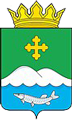 Дума Белозерского муниципального округаКурганской области РЕШЕНИЕот 19 августа 2022 года № 175  с. БелозерскоеО внесении изменений в решение Белозерской районной Думы 
от 24.12.2021 г. №85 «О бюджете Белозерского района на 2022 год 
и плановый период 2023 и 2024 годов»В соответствие со статьей 20 Бюджетного кодекса Российской Федерации, а также в связи с получением дополнительной финансовой помощи из областного бюджета и возникшими новыми расходными обязательствами Дума Белозерского муниципального округа Курганской областиРЕШИЛА:1. Внести в решение Белозерской районной Думы от 24.12.2021 г. №85 «О бюджете Белозерского района на 2022 год и плановый период 2023 и 2024 годов» следующие изменения: 1) Подпункт 1 пункта 1 статьи 1 изложить в следующей редакции: «Утвердить основные характеристики бюджета Белозерского района на 2022 год:Общий объем доходов бюджета Белозерского района в сумме 713080,0 тыс. рублей, в том числе:а) объем налоговых и неналоговых доходов в сумме 64985,0 тыс. рублей; б) объем безвозмездных поступлений в сумме 648095,0 тыс. рублей, в том числе:объем безвозмездных поступлений от других бюджетов бюджетной системы Российской Федерации в сумме 647781,0 тыс. рублей, из них: - дотации бюджетам бюджетной системы Российской Федерации в сумме 270571,0 тыс. рублей;- субсидии бюджетам бюджетной системы Российской Федерации (межбюджетные субсидии) в сумме 172367,7 тыс. рублей;- субвенции бюджетам бюджетной системы Российской Федерации в сумме 184050,1 тыс. рублей;- межбюджетные трансферты бюджетам бюджетной системы Российской Федерации в сумме 20792,2 тыс. рублей;объем прочих безвозмездных поступлений в сумме 314 тыс. рублей; 2) Подпункт 2 пункта 1 статьи 1 изложить в следующей редакции «общий объем расходов бюджета в сумме 713919,6 тыс. рублей;»; 3) Подпункт 3 пункта 1 статьи 1 изложить в следующей редакции «превышение расходов над доходами (дефицит) бюджета Белозерского района в сумме 839,6 тыс. рублей.»;4) Приложение 1 изложить в редакции согласно приложению 1 к настоящему решению;5) Приложение 2 изложить в редакции согласно приложению 2 к настоящему решению;6) Приложение 3 изложить в редакции согласно приложению 3 к настоящему решению;7) Приложение 4 изложить в редакции согласно приложению 4 к настоящему решению.2. Настоящее решение разместить на официальном сайте Администрации Белозерского муниципального округа Курганской области в информационно-телекоммуникационной сети Интернет.ПредседательДумы Белозерского муниципального округа                                                  П.А. МакаровГлаваБелозерского муниципального округа                                                            А.В. ЗавьяловПриложение 1к решению Думы Белозерского муниципального округа Курганской областиот 19 августа 2022 года № 175«О внесении изменений в решение Белозерской районной Думы от 24.12.2021 г. №85 «О бюджете Белозерского района на 2022 год и на плановый период 2023 и 2024 годов»Источники внутреннего финансирования дефицита бюджета Белозерского района на 2022 годПриложение 2к решению Думы Белозерского муниципального округа Курганской областиот 19 августа 2022 года № 175«О внесении изменений в решение Белозерской районной Думы от 24.12.2021 г. №85 «О бюджете Белозерского района на 2022 год и на плановый период 2023 и 2024 годов»ПРОГРАММАмуниципальных заимствованийБелозерского района на 2022 годПриложение 3к решению Думы Белозерского муниципального округа Курганской областиот 19 августа 2022 года № 175«О внесении изменений в решение Белозерской районной Думы от 24.12.2021 г. №85 «О бюджете Белозерского района на 2022 год и на плановый период 2023 и 2024 годов»Распределение бюджетных ассигнований по разделам, подразделам классификации расходов бюджета Белозерского района на 2022 год								(тыс.руб.)	                                       (тыс.руб.)                                                                                                              (тыс.руб.)                                                                                                              (тыс.руб.)                                                                                                              Код бюджетной классификации РФВиды государственных заимствованийПлан на годИсточники внутреннего финансирования дефицита бюджета839,6из них:01030100050000810Погашение бюджетами муниципальных районов кредитов от других бюджетов бюджетной системы Российской Федерации в валюте Российской Федерации0,001020000020000710Получение кредитов от кредитных организаций бюджетами муниципальных районов в валюте РФ0,001050000000000000Изменение остатков средств на счетах по учету средств бюджета839,601050201000000510Увеличение прочих остатков денежных средств бюджетов муниципальных районов-713080,001050201000000610Уменьшение прочих остатков денежных средств бюджетов муниципальных районов713919,6Всего источников финансирования дефицита бюджета839,6(тыс.руб.)(тыс.руб.)(тыс.руб.)(тыс.руб.)№ п/пВид долговых обязательствСуммав том числе средства, направляемые на финансирование дефицита бюджета Белозерского района1.Кредиты, привлекаемые в бюджет Белозерского района от других бюджетов бюджетной системы Курганской области00в том числе:объем привлечения, из них:00- на пополнение остатков средств на счете бюджета00объем средств, направленных на погашение основной суммы долга, из них:00- по бюджетным кредитам, привлеченным на пополнение остатков средств на счете бюджета002.Кредиты, привлекаемые в бюджет Белозерского района от кредитных организаций00в том числе:объем привлечения00объем средств, направленных на погашение основной суммы долга003.Исполнение государственных гарантий00Всего:00Наименование РзПРплан на годОБЩЕГОСУДАРСТВЕННЫЕ ВОПРОСЫ0152197,9Функционирование высшего должностного лица субъекта Российской Федерации и муниципального образования01021570,2Функционирование законодательных (представительных) органов государственной власти и представительных органов муниципальных образований010312,0Функционирование Правительства Российской Федерации, высших исполнительных государственной власти субъектов Российской Федерации, местных администраций010433526,4Судебная система01051,1Обеспечение деятельности финансовых, налоговых и таможенных органов и органов финансового (финансово-бюджетного) надзора010610708,6Обеспечение проведения выборов и референдумов01071312,2Резервные фонды01113150,0Другие общегосударственные вопросы01131917,4НАЦИОНАЛЬНАЯ ОБОРОНА022348,2Мобилизационная и вневойсковая подготовка02032348,2НАЦИОНАЛЬНАЯ БЕЗОПАСНОСТЬ И ПРАВООХРАНИТЕЛЬНАЯ ДЕЯТЕЛЬНОСТЬ0314755,5Защита населения и территории от чрезвычайных ситуаций природного и техногенного характера, гражданская оборона03091786,5Обеспечение пожарной безопасности031012969,0НАЦИОНАЛЬНАЯ ЭКОНОМИКА0437667,8Общеэкономические вопросы04011204,2Сельское хозяйство и рыболовство04051415,4Водное хозяйство040614422,1Дорожное хозяйство (дорожные фонды)040920611,1Другие вопросы в области национальной экономики041215,0ЖИЛИЩНО - КОММУНАЛЬНОЕ ХОЗЯЙСТВО056001,9Жилищное хозяйство050143,0Коммунальное хозяйство05022195,0Благоустройство05033763,9ОБРАЗОВАНИЕ07466204,0Дошкольное образование070154191,4Общее образование0702323781,1Дополнительное образование детей070318314,9Профессиональная подготовка, переподготовка и повышение квалификации0705430,0Молодежная политика и оздоровление детей07073380,0Другие вопросы в области образования070966106,6КУЛЬТУРА, КИНЕМАТОГРАФИЯ0851107,8Культура080140312,7Другие вопросы в области культуры, кинематографии 080410795,1СОЦИАЛЬНАЯ ПОЛИТИКА1032630,6Социальное обеспечение населения10034036,4Охрана семьи и детства100428320,6Другие вопросы в области социальной политики1006273,6ФИЗИЧЕСКАЯ КУЛЬТУРА И СПОРТ11120,0Физическая культура1101120,0МЕЖБЮДЖЕТНЫЕ ТРАНСФЕРТЫ БЮДЖЕТАМ СУБЪЕКТОВ РОССИЙСКОЙ ФЕДЕРАЦИИ И МУНИЦИПАЛЬНЫХ ОБРАЗОВАНИЙ ОБЩЕГО ХАРАКТЕРА1450885,9Дотации на выравнивание бюджетной обеспеченности субъектов Российской Федерации и муниципальных образований14013653,0Иные дотации140247232,9ИТОГО РАСХОДОВ713919,6Приложение 4Приложение 4Приложение 4Приложение 4Приложение 4Приложение 4Приложение 4Приложение 4к решению Думы Белозерского муниципального округа Курганской областиот 19 августа 2022 года № 175«О внесении изменений в решение Белозерской районной Думы от 24.12.2021 г. №85 «О бюджете Белозерского района на 2022 год и плановый период 2023 и 2024 годов»к решению Думы Белозерского муниципального округа Курганской областиот 19 августа 2022 года № 175«О внесении изменений в решение Белозерской районной Думы от 24.12.2021 г. №85 «О бюджете Белозерского района на 2022 год и плановый период 2023 и 2024 годов»к решению Думы Белозерского муниципального округа Курганской областиот 19 августа 2022 года № 175«О внесении изменений в решение Белозерской районной Думы от 24.12.2021 г. №85 «О бюджете Белозерского района на 2022 год и плановый период 2023 и 2024 годов»к решению Думы Белозерского муниципального округа Курганской областиот 19 августа 2022 года № 175«О внесении изменений в решение Белозерской районной Думы от 24.12.2021 г. №85 «О бюджете Белозерского района на 2022 год и плановый период 2023 и 2024 годов»к решению Думы Белозерского муниципального округа Курганской областиот 19 августа 2022 года № 175«О внесении изменений в решение Белозерской районной Думы от 24.12.2021 г. №85 «О бюджете Белозерского района на 2022 год и плановый период 2023 и 2024 годов»к решению Думы Белозерского муниципального округа Курганской областиот 19 августа 2022 года № 175«О внесении изменений в решение Белозерской районной Думы от 24.12.2021 г. №85 «О бюджете Белозерского района на 2022 год и плановый период 2023 и 2024 годов»к решению Думы Белозерского муниципального округа Курганской областиот 19 августа 2022 года № 175«О внесении изменений в решение Белозерской районной Думы от 24.12.2021 г. №85 «О бюджете Белозерского района на 2022 год и плановый период 2023 и 2024 годов»к решению Думы Белозерского муниципального округа Курганской областиот 19 августа 2022 года № 175«О внесении изменений в решение Белозерской районной Думы от 24.12.2021 г. №85 «О бюджете Белозерского района на 2022 год и плановый период 2023 и 2024 годов»Ведомственная структура расходов бюджета Белозерского районаВедомственная структура расходов бюджета Белозерского районаВедомственная структура расходов бюджета Белозерского районаВедомственная структура расходов бюджета Белозерского районаВедомственная структура расходов бюджета Белозерского районаВедомственная структура расходов бюджета Белозерского районаВедомственная структура расходов бюджета Белозерского районаВедомственная структура расходов бюджета Белозерского районаВедомственная структура расходов бюджета Белозерского районаВедомственная структура расходов бюджета Белозерского районаВедомственная структура расходов бюджета Белозерского районана 2022 годна 2022 годна 2022 годна 2022 годна 2022 годна 2022 годна 2022 годна 2022 годна 2022 годна 2022 годна 2022 годНаименование РаспРаспРаздел,подразделЦСЦСВРВРплан 2022 годаплан 2022 года Отдел культуры Администрации Белозерского района06206230771,330771,3ДРУГИЕ ОБЩЕГОСУДАРСТВЕННЫЕ ВОПРОСЫ062062011360,060,0Премии и гранты по постановлениям Курганской областной Думы06206201136150018030615001803060,060,0Предоставление субсидий бюджетным, автономным учреждениям и иным некоммерческим организациям06206201136150018030615001803060060060,060,0ОБРАЗОВАНИЕ06206207004786,64786,6Дополнительное образование детей06206207034786,64786,6Муниципальная программа Белозерского района «Сохранение и развитие культуры Белозерского района» на 2021-2025 годы0620620703080000000008000000004786,64786,6Развитие дополнительного образования в сферах культуры, юных дарований0620620703080018008008001800804674,34674,3Обеспечение деятельности музыкальных школ0620620703080018008008001800804674,34674,3Расходы на выплату персоналу в целях обеспечения выполнения функций государственными (муниципальными) органами, казенными учреждениями, органами управления государственными внебюджетными фондами0620620703080018008008001800801001003977,13977,1Закупка товаров, работ и услуг для обеспечения государственных (муниципальных) нужд062062070308001800800800180080200200539,8539,8Иные бюджетные ассигнования062062070308001800800800180080800800157,4157,4Меры социальной поддержки062062070308006000000800600000112,3112,3Меры социальной поддержки лиц, проживающих и работающих в сельской местности и в рабочих поселках (поселках городского типа)062062070308006109700800610970112,3112,3Расходы на выплату персоналу в целях обеспечения выполнения функций государственными (муниципальными) органами, казенными учреждениями, органами управления государственными внебюджетными фондами06206207030800610970080061097010010095,095,0Социальное обеспечение и иные выплаты населению06206207030800610970080061097030030017,317,3КУЛЬТУРА, КИНЕМАТОГРАФИЯ062062080025924,725924,7Культура062062080123498,623498,6Муниципальная программа Белозерского района «Сохранение и развитие культуры Белозерского района» на 2021-2025 годы06206208010800000000080000000023498,623498,6Меры социальной поддержки062062080108006000000800600000386,3386,3Меры социальной поддержки лиц, проживающих и работающих в сельской местности и в рабочих поселках (поселках городского типа)062062080108006109700800610970386,3386,3Предоставление субсидий бюджетным, автономным учреждениям и иным некоммерческим организациям062062080108006109700800610970600600386,3386,3Мероприятия по обеспечению деятельности централизованной клубной системы06206208010800700000080070000023112,323112,3Обеспечение деятельности МБУ «Белозерский центр культуры»06206208010800780510080078051020032,320032,3Предоставление субсидий бюджетным, автономным учреждениям и иным некоммерческим организациям06206208010800780510080078051060060020032,320032,3Обеспечение и укрепление материально-технической базы домов культуры в населенных пунктах в числом жителей до 50 тыс. человек062062080108007L467008007L46702750,02750,0Предоставление субсидий бюджетным, автономным учреждениям и иным некоммерческим организациям062062080108007L467008007L46706006002750,02750,0Государственная поддержка отрасли культуры0620620801080А255190080А255190330,0330,0Предоставление субсидий бюджетным, автономным учреждениям и иным некоммерческим организациям0620620801080А255190080А255190600600330,0330,0Другие вопросы в области культуры, кинематографии06206208042426,12426,1Муниципальная программа Белозерского района «Сохранение и развитие культуры Белозерского района» на 2021-2025 годы0620620804080000000008000000002418,92418,9Обеспечение деятельности   аппарата Отдела культуры Администрации Белозерского района062062080408005800900800580090280,2280,2Расходы на выплату персоналу в целях обеспечения выполнения функций государственными (муниципальными) органами, казенными учреждениями, органами управления государственными внебюджетными фондами062062080408005800900800580090100100234,4234,4Закупка товаров, работ и услуг для обеспечения государственных (муниципальных) нужд06206208040800580090080058009020020018,118,1Социальное обеспечение и иные выплаты населению06206208040800580090080058009030030019,719,7Иные бюджетные ассигнования0620620804080058009008005800908008008,08,0Обеспечение деятельности централизованных бухгалтерий06206208040800580100080058010042,742,7Расходы на выплату персоналу в целях обеспечения выполнения функций государственными (муниципальными) органами, казенными учреждениями, органами управления государственными внебюджетными фондами06206208040800580100080058010010010042,742,7Обеспечение деятельности хозяйственной группы0620620804080058011008005801102096,02096,0Расходы на выплату персоналу в целях обеспечения выполнения функций государственными (муниципальными) органами, казенными учреждениями, органами управления государственными внебюджетными фондами0620620804080058011008005801101001002096,02096,0Развитие внутреннего и въездного туризма на территории Белозерского района Курганской области0620620804310018064031001806407,27,2Закупка товаров, работ и услуг для обеспечения государственных (муниципальных) нужд0620620804310018064031001806402002007,27,2 Отдел образования Администрации Белозерского района078078193457,4193457,4НАЦИОНАЛЬНАЯ ЭКОНОМИКА078078040019,819,8Общеэкономические вопросы078078040119,819,8Муниципальная программа Белозерского района «Содействие занятости населения Белозерского района» на 2019-2021 годы07807804011600000000160000000019,819,8Организация временного трудоустройства несовершеннолетних граждан от 14 до 18 лет в свободное от учебы время07807804011600100000160010000019,819,8Мероприятия в области занятости населения07807804011600180480160018048019,819,8Закупка товаров, работ и услуг для обеспечения государственных (муниципальных) нужд07807804011600180480160018048020020019,819,8ОБРАЗОВАНИЕ0780780700178845,4178845,4Дошкольное образование078078070127129,427129,4Муниципальная программа Белозерского района «Развитие образования в Белозерском районе» на 2021- 2024 годы07807807010900000000090000000027129,427129,4Мероприятия по развитию общего образования07807807010910000000091000000027113,227113,2Развитие дошкольного образования07807807010910100000091010000027113,227113,2Реализация государственного стандарта дошкольного образования на оплату труда0780780701091011201009101120109251,29251,2Расходы на выплату персоналу в целях обеспечения выполнения функций государственными (муниципальными) органами, казенными учреждениями, органами управления государственными внебюджетными фондами0780780701091011201009101120101001009251,29251,2Реализация государственного стандарта дошкольного образования на учебно- наглядные пособия, технические средства обучения, игры, игрушки, расходные материалы078078070109101120200910112020295,0295,0Закупка товаров, работ и услуг для обеспечения государственных (муниципальных) нужд078078070109101120200910112020200200295,0295,0Меры социальной поддержки лиц, проживающих и работающих в сельской местности и в рабочих поселках (поселках городского типа)078078070109101109700910110970885,6885,6Расходы на выплату персоналу в целях обеспечения выполнения функций государственными (муниципальными) органами, казенными учреждениями, органами управления государственными внебюджетными фондами078078070109101109700910110970100100401,8401,8Социальное обеспечение и иные выплаты населению078078070109101109700910110970300300483,8483,8Содержание дошкольных учреждений07807807010910180120091018012013888,613888,6Расходы на выплату персоналу в целях обеспечения выполнения функций государственными (муниципальными) органами, казенными учреждениями, органами управления государственными внебюджетными фондами0780780701091018012009101801201001009934,09934,0Закупка товаров, работ и услуг для обеспечения государственных (муниципальных) нужд0780780701091018012009101801202002003822,93822,9Иные бюджетные ассигнования078078070109101801200910180120800800131,7131,7Мероприятия по противодействию распространению коронавирусной инфекции07807807010900280230090028023016,216,2Закупка товаров, работ и услуг для обеспечения государственных (муниципальных) нужд07807807010900280230090028023020020016,216,2Софинансирование расходов на развитие муниципальной системы образования0780780701091018056009101805602792,82792,8Закупка товаров, работ, услуг в целях капитального ремонта государственного (муниципального) имущества08080701091018056009101805602002002792,82792,8Общее образование0780780702112573,2112573,2Муниципальная программа Белозерского района «Патриотическое воспитание граждан и подготовка допризывной молодежи Белозерского района к военной службе» на 2021-2024 годы07807807020500189990050018999016,416,4Закупка товаров, работ и услуг для обеспечения государственных (муниципальных) нужд07807807020500189990050018999020020016,416,4Муниципальная программа Белозерского района «Развитие образования в Белозерском районе» на 2021-2024 годы078078070209000000000900000000112556,8112556,8Реализация государственного стандарта общего образования на оплату труда работников общеобразовательных организаций07807807020910212030091021203067461,367461,3Расходы на выплату персоналу в целях обеспечения выполнения функций государственными (муниципальными) органами, казенными учреждениями, органами управления государственными внебюджетными фондами07807807020910212030091021203010010067461,367461,3Реализация государственного стандарта общего образования на обеспечение учебного процесса078078070209102120400910212040238,6238,6Закупка товаров, работ и услуг для обеспечения государственных (муниципальных) нужд078078070209102120400910212040200200238,6238,6Меры социальной поддержки лиц, проживающих и работающих в сельской местности и в рабочих поселках (поселках городского типа)0780780702091021097009102109703764,13764,1Расходы на выплату персоналу в целях обеспечения выполнения функций государственными (муниципальными) органами, казенными учреждениями, органами управления государственными внебюджетными фондами0780780702091021097009102109701001002106,72106,7Социальное обеспечение и иные выплаты населению0780780702091021097009102109703003001657,41657,4Ежемесячное денежное вознаграждение за классное руководство педагогических работников государственных и муниципальных общеобразовательных организаций0780780702091025303009102530308562,98562,9Расходы на выплату персоналу в целях обеспечения выполнения функций государственными (муниципальными) органами, казенными учреждениями, органами управления государственными внебюджетными фондами0780780702091025303009102530301001008562,98562,9Школы - детские сады, школы начальные, неполные средние и средние07807807020910280130091028013026773,426773,4Расходы на выплату персоналу в целях обеспечения выполнения функций государственными (муниципальными) органами, казенными учреждениями, органами управления государственными внебюджетными фондами0780780702091028013009102801301001006155,86155,8Закупка товаров, работ и услуг для обеспечения государственных (муниципальных) нужд07807807020910280130091028013020020018222,318222,3Иные бюджетные ассигнования0780780702091028013009102801308008002395,32395,3Мероприятия по противодействию распространению коронавирусной инфекции078078070209102802300910280230186,9186,9Закупка товаров, работ и услуг для обеспечения государственных (муниципальных) нужд078078070209102802300910280230200200173,1173,1Иные бюджетные ассигнования07807807020910280230091028023080080013,813,8Обеспечение питанием детей в образовательных учреждениях (за счет родительской платы)0780780702091028056009102805601493,71493,7Закупка товаров, работ и услуг для обеспечения государственных (муниципальных) нужд0780780702091028056009102805602002001493,71493,7Обеспечение питанием обучающихся общеобразовательных организаций078078070209102122400910212240887,7887,7Социальное обеспечение и иные выплаты населению078078070209102S224009102S2240300300887,7887,7Организация бесплатного горячего питания обучающихся, получающих начальное общее образование в государственных и муниципальных образовательных организациях078078070209102L304209102L30423188,23188,2Закупка товаров, работ и услуг для обеспечения государственных (муниципальных) нужд078078070209102L304209102L30422002003188,23188,2ДОПОЛНИТЕЛЬНОЕ ОБРАЗОВАНИЕ ДЕТЕЙ07807807035173,25173,2Муниципальная программа Белозерского района «Развитие образования в Белозерском районе» на 2021-2024 годы0780780703090000000009000000005173,25173,2Развитие системы дополнительного образования0780780703092010000009201000005173,25173,2Меры социальной поддержки лиц, проживающих и работающих в сельской местности и в рабочих поселках (поселках городского типа)07807807030920110970092011097069,169,1Предоставление субсидий бюджетным, автономным учреждениям и иным некоммерческим организациям07807807030920110970092011097060060069,169,1Обеспечение функционирования модели персонифицированного финансирования дополнительного образования детей0780780703092018091009201809104798,04798,0Предоставление субсидий бюджетным, автономным учреждениям и иным некоммерческим организациям0780780703092018091009201809106006004798,04798,0Содержание учреждений дополнительного образования078078070309201809200920180920306,1306,1Предоставление субсидий бюджетным, автономным учреждениям и иным некоммерческим организациям078078070309201809200920180920600600306,1306,1Профессиональная подготовка, переподготовка и повышение квалификации0780780705154,2154,2Муниципальная программа Белозерского района «Развитие образования в Белозерском районе» на 2021-2024 годы078078070509000000000900000000154,2154,2Кадровое обеспечение системы образования Белозерского района078078070509401000000940100000154,2154,2Организация предоставления дополнительного профессионального образования педагогическим работникам078078070509401121300940112130154,2154,2Закупка товаров, работ и услуг для обеспечения государственных (муниципальных) нужд078078070509401121300940112130200200154,2154,2Молодежная политика и оздоровление детей07807807072089,82089,8Муниципальная программа Белозерского района «Развитие образования в Белозерском районе» на 2021-2024 годы07807807070900000000900000002089,82089,8Содержание детского оздоровительного лагеря имени Алеши Рогачева078078070709202801900920280190860,6860,6Расходы на выплату персоналу в целях обеспечения выполнения функций государственными (муниципальными) органами, казенными учреждениями, органами управления государственными внебюджетными фондами078078070709202801900920280190100100837,2837,2Закупка товаров, работ и услуг для обеспечения государственных (муниципальных) нужд07807807070920280190092028019020020023,423,4Мероприятия по организации отдыха и оздоровления детей в лагерях дневного пребывания в каникулярное время078078070709202S243009202S2430353,2353,2Закупка товаров, работ и услуг для обеспечения государственных (муниципальных) нужд078078070709202S243009202S2430200200353,2353,2Мероприятия по организации отдыха детей, находящихся в трудной жизненной ситуации, в лагерях дневного пребывания в каникулярное время078078070709202S244009202S2440771,0771,0Закупка товаров, работ и услуг для обеспечения государственных (муниципальных) нужд078078070709202S244009202S2440200200771,0771,0Мероприятия по организации отдыха детей в загородных оздоровительных лагерях в каникулярное время078078070709202S245009202S2450105,0105,0Социальное обеспечение и иные выплаты населению078078070709202S245009202S2450300300105,0105,0Другие вопросы в области образования078078070931725,631725,6Муниципальная программа Белозерского района «Развитие образования в Белозерском районе» в 2021-2024 годы07807807090900000000090000000031725,631725,6Исполнение государственных полномочий по содержанию органов опеки и попечительства078078070909301121900930112190711,7711,7Расходы на выплату персоналу в целях обеспечения выполнения функций государственными (муниципальными) органами, казенными учреждениями, органами управления государственными внебюджетными фондами078078070909301121900930112190100100491,6491,6Закупка товаров, работ и услуг для обеспечения государственных (муниципальных) нужд078078070909301121900930112190200200220,1220,1Исполнение государственных полномочий по содержанию органов местного самоуправления, осуществляющих полномочия по обеспечению жилыми помещениями078078070909301123900930112390111,3111,3Расходы на выплату персоналу в целях обеспечения выполнения функций государственными (муниципальными) органами, казенными учреждениями, органами управления государственными внебюджетными фондами078078070909301123900930112390100100111,3111,3Учебно- методические кабинеты, централизованные бухгалтерии, группы хозяйственного обслуживания, учебные фильмотеки, межшкольные учебно -производственные комбинаты, логопедические пункты07807807090950180170095018017030088,630088,6Расходы на выплату персоналу в целях обеспечения выполнения функций государственными (муниципальными) органами, казенными учреждениями, органами управления государственными внебюджетными фондами07807807090950180170095018017010010028570,828570,8Закупка товаров, работ и услуг для обеспечения государственных (муниципальных) нужд078078070909501801700950180170200200370,2370,2Иные бюджетные ассигнования0780780709095018017009501801708008001147,61147,6Обеспечение деятельности аппарата Отдела образования Администрации Белозерского района078078070909501801800950180180814,0814,0Расходы на выплату персоналу в целях обеспечения выполнения функций государственными (муниципальными) органами, казенными учреждениями, органами управления государственными внебюджетными фондами078078070909501801800950180180100100803,0803,0Закупка товаров, работ и услуг для обеспечения государственных (муниципальных) нужд07807807090950180180095018018020020011,011,0СОЦИАЛЬНАЯ ПОЛИТИКА078078100014592,214592,2Социальное обеспечение населения078078100329,529,5Мероприятия в области социального обеспечения населения07807810036150080410615008041029,529,5Социальное обеспечение и иные выплаты населению07807810036150080410615008041030030029,529,5Охрана семьи и детства078078100414562,714562,7Муниципальная программа Белозерского района «Развитие образования в Белозерском районе» на 2021-2024 годы07807810040900000000090000000014562,714562,7Выплата родителям (законным представителям) детей, посещающих образовательные организации, реализующие образовательную программу дошкольного образования, компенсации платы, взимаемой с родителей (законных представителей) за присмотр и уход за детьми078078100409101122000910112200841,7841,7Социальное обеспечение и иные выплаты населению078078100409101122000910112200300300841,7841,7Содержание детей в приемных семьях0780781004093011145009301114506878,06878,0Социальное обеспечение и иные выплаты населению0780781004093011145009301114503003006878,06878,0Выплаты вознаграждения опекунам (попечителям), приемным родителям0780781004093011146009301114605003,05003,0Социальное обеспечение и иные выплаты населению0780781004093011146009301114603003005003,05003,0Содержание детей в семьях опекунов (попечителей)0780781004093011147009301114701440,01440,0Социальное обеспечение и иные выплаты населению0780781004093011147009301114703003001440,01440,0Выплаты единовременного денежного пособия при достижении усыновленным (удочеренным) ребенком 10-летнего возраста078078100409301115100930111510100,0100,0Социальное обеспечение и иные выплаты населению078078100409301115100930111510300300100,0100,0Выплаты единовременного денежного пособия при окончании усыновленным (удочеренным) ребенком специальной (коррекционной) общеобразовательной школы (школы-интерната) VIII вида, специального (коррекционного) класса общеобразовательной организации078078100409301115500930111550300,0300,0Социальное обеспечение и иные выплаты населению078078100409301115500930111550300300300,0300,0Администрация Белозерского района09809877976,377976,3ОБЩЕГОСУДАРСТВЕННЫЕ ВОПРОСЫ098098010012452,712452,7Функционирование высшего должностного лица субъекта Российской Федерации и муниципального образования0980980102631,7631,7Непрограммные направления деятельности органов власти местного самоуправления098098010261000000006100000000631,7631,7Обеспечение функционирования Главы муниципального образования098098010261100000006110000000631,7631,7Глава муниципального образования098098010261100802506110080250631,7631,7Расходы на выплату персоналу в целях обеспечения выполнения функций государственными (муниципальными) органами, казенными учреждениями, органами управления государственными внебюджетными фондами098098010261100802506110080250100100631,7631,7Функционирование законодательных (представительных) органов государственной власти и представительных органов муниципальных образований09809801030,50,5Непрограммные направления деятельности органов власти местного самоуправления0980980103610000000061000000000,50,5Обеспечение деятельности Белозерской районной Думы0980980103612000000061200000000,50,5Депутаты Белозерской районной Думы0980980103612008027061200802700,50,5Расходы на выплату персоналу в целях обеспечения выполнения функций государственными (муниципальными) органами, казенными учреждениями, органами управления государственными внебюджетными фондами0980980103612008027061200802701001000,50,5Функционирование Правительства Российской Федерации, высших исполнительных органов государственной власти субъектов Российской Федерации, местных администраций098098010410714,410714,4Муниципальная программа Белозерского района «Развитие муниципальной службы в Белозерском районе» на 2017-2022 годы09809801041800000000180000000026,726,7Организация повышения квалификации муниципальных служащих в Белозерском районе0980980104180010000018001000005,05,0Подготовка кадров для муниципальной службы в Белозерском районе0980980104180018046018001804605,05,0Закупка товаров, работ и услуг для обеспечения государственных (муниципальных) нужд0980980104180018046018001804602002005,05,0Иные мероприятия про развитию муниципальной службы09809801041800280470180028047021,721,7Иные бюджетные ассигнования09809801041800280470180028047080080021,721,7Муниципальная программа Белозерского района «Обеспечение общественного порядка и противодействие преступности в Белозерском районе» на 2021-2025 годы0980980104320000000032000000003,33,3Подпрограмма «Профилактика правонарушений»0980980104320018061032001806103,33,3Закупка товаров, работ и услуг для обеспечения государственных (муниципальных) нужд0980980104320018061032001806102002003,33,3Непрограммные направления деятельности органов власти местного самоуправления09809801046100000000610000000010684,410684,4Обеспечение деятельности местной администрации09809801046130000000613000000010684,410684,4Центральный аппарат09809801046130080290613008029010684,410684,4Расходы на выплату персоналу в целях обеспечения выполнения функций государственными (муниципальными) органами, казенными учреждениями, органами управления государственными внебюджетными фондами0980980104613008029061300802901001008120,68120,6Закупка товаров, работ и услуг для обеспечения государственных (муниципальных) нужд0980980104613008029061300802902002002371,92371,9Иные бюджетные ассигнования098098010461300802906130080290800800191,9191,9Судебная система09809801051,11,1Иные непрограммные мероприятия0980980105615000000061500000001,11,1Субвенции на осуществление полномочий по составлению (изменению) списков кандидатов в присяжные заседатели федеральных судов общей юрисдикции Российской Федерации 0980980105615005120061500512001,11,1Закупка товаров, работ и услуг для обеспечения государственных (муниципальных) нужд0980980105615005120061500512002002001,11,1Обеспечение проведения выборов и референдумов09809801071312,21312,2Проведение выборов депутатов вновь образованного Муниципального образования0980980107615008037061500803701312,21312,2Социальные расходы0980980107615008037061500803708808801312,21312,2Другие общегосударственные вопросы09809801131105,01105,0Иные непрограммные мероприятия0980980113615000000061500000001105,01105,0Исполнение государственных полномочий по образованию комиссий по делам несовершеннолетних и защите их прав098098011361500141506150014150203,9203,9Расходы на выплату персоналу в целях обеспечения выполнения функций государственными (муниципальными) органами, казенными учреждениями, органами управления государственными внебюджетными фондами098098011361500141506150014150100100203,9203,9Исполнение государственных полномочий по созданию административных комиссий0980980113615001609061500160903,03,0Закупка товаров, работ и услуг для обеспечения государственных (муниципальных) нужд0980980113615001609061500160902002003,03,0Осуществление отдельных государственных полномочий Курганской области в сфере определения перечня должностных лиц органов местного самоуправления, уполномоченных составлять протоколы об административных правонарушениях0980980113615001610061500161000,30,3Закупка товаров, работ и услуг для обеспечения государственных (муниципальных) нужд0980980113615001610061500161002002000,30,3Исполнение государственных полномочий по хранению, комплектованию, учету и использованию Архивного Фонда Курганской области0980980113615001620061500162000,50,5Закупка товаров, работ и услуг для обеспечения государственных (муниципальных) нужд0980980113615001620061500162002002000,50,5Осуществление государственных полномочий по решению вопросов организации и ведения регистра муниципальных правовых актов Курганской области0980980113615001950061500195003,53,5Закупка товаров, работ и услуг для обеспечения государственных (муниципальных) нужд0980980113615001950061500195002002003,53,5Осуществление переданных органам государственной власти субъектов Российской Федерации в соответствии с пунктом 1 статьи 4 Федерального закона от 15 ноября 1997 года №143-ФЗ «Об актах гражданского состояния» полномочий Российской Федерации на государственную регистрацию актов гражданского состояния»098098011361500593106150059310612,9612,9Расходы на выплату персоналу в целях обеспечения выполнения функций государственными (муниципальными) органами, казенными учреждениями, органами управления государственными внебюджетными фондами098098011361500593106150059310100100491,8491,8Иные выплаты персоналу государственных (муниципальных) органов, за исключением фонда оплаты труда098098011361500593106150059310200200121,1121,1Оценка недвижимости, признание прав и регулирование отношений по государственной и муниципальной собственности098098011361500803206150080320101,5101,5Прочая закупка товаров, работ и услуг для обеспечения государственных (муниципальных) нужд098098011361500803206150080320200200101,5101,5Расходы на проведение районных конкурсов и мероприятий098098011361500803306150080330179,4179,4Прочая закупка товаров, работ и услуг для обеспечения государственных (муниципальных) нужд098098011361500803306150080330200200179,4179,4НАЦИОНАЛЬНАЯ БЕЗОПАСТНОСТЬ И ПРАВООХРАНИТЕЛЬНАЯ ДЕЯТЕЛЬНОСТЬ09809803001027,71027,7Гражданская оборона09809803091027,71027,7Муниципальная программа Белозерского района «Развитие Единой дежурно-диспетчерской службы Белозерского района» на 2022-2024 годы0980980309020000000002000000001027,71027,7Совершенствование и развитие единой дежурно-диспетчерской службы0980980309020010000002001000001027,71027,7Содержание единой дежурно-диспетчерской службы0980980309020018021002001802101027,71027,7Расходы на выплату персоналу в целях обеспечения выполнения функций государственными (муниципальными) органами, казенными учреждениями, органами управления государственными внебюджетными фондами0980980309020018021002001802101001001000,01000,0Закупка товаров, работ и услуг для обеспечения государственных (муниципальных) нужд09809803090200180210020018021020020027,727,7НАЦИОНАЛЬНАЯ ЭКОНОМИКА09809804009894,99894,9Реализация дополнительных мероприятий, направленных на снижение напряженности на рынке труда098098040116001LП02016001LП02022,922,9Расходы на выплату персоналу в целях обеспечения выполнения функций государственными (муниципальными) органами, казенными учреждениями, органами управления государственными внебюджетными фондами098098040116001LП02016001LП02010010022,922,9Сельское хозяйство и рыболовство0980980405898,6898,6Муниципальная программа Белозерского района «Развитие агропромышленного комплекса в Белозерском районе» на 2021 - 2025 годы098098040503000000000300000000825,1825,1Муниципальная программа Белозерского района «Развитие агропромышленного комплекса в Белозерском районе» на 2021 - 2025 годы098098040503000000000300000000825,1825,1Центральный аппарат Отдела агропромышленного развития Администрации Белозерского района098098040503002803000300280300825,1825,1Расходы на выплату персоналу в целях обеспечения выполнения функций государственными (муниципальными) органами, казенными учреждениями, органами управления государственными внебюджетными фондами098098040503002803000300280300100100825,1825,1Иные непрограммные мероприятия09809804056150000000615000000073,573,5Долевое софинансирование на исполнение государственных полномочий в области ветеринарии по организации проведения мероприятий по отлову и содержанию безнадзорных животных098098040561500S550061500S550073,573,5Закупка товаров, работ и услуг для обеспечения государственных (муниципальных) нужд098098040561500S550061500S550020020073,573,5Водное хозяйство09809804068299,88299,8Муниципальная программа Белозерского района «Совершенствование системы гражданской обороны, защиты населения и территории Белозерского района от чрезвычайных ситуаций природного и техногенного характера» на 2022 - 2025 годы09809804063300000003300000008299,88299,8Субсидии бюджетам муниципальных районов на реализацию государственных программ субъектов Российской Федерации в области использования и охраны водных объектов. Субсидия на мероприятия в области использования и охраны водных объектов государственной программы Курганской области «Природопользование и охрана окружающей среды Курганской области»098098040633001L065133001L06518299,88299,8Закупка товаров, работ и услуг для обеспечения государственных (муниципальных) нужд098098040633001L065133001L06512002008299,88299,8Дорожное хозяйство (дорожные фонды)0980980409670,3670,3Иные непрограммные мероприятия098098040961500000006150000000670,3670,3Расходы на ремонт и содержание автомобильных дорог098098040961500S503061500S5030670,3670,3Закупка товаров, работ и услуг для обеспечения государственных (муниципальных) нужд098098040961500S503061500S5030200200670,3670,3Другие расходы в области национальной экономики09809804123,33,3Муниципальная программа Белозерского района «О развитии и поддержке малого и среднего предпринимательства в Белозерском районе» на 2021 - 2025 годы0980980412040000000004000000003,33,3Реализация основного мероприятия0980980412040028015004002801503,33,3Закупка товаров, работ и услуг для обеспечения государственных (муниципальных) нужд0980980412040028015004002801502002003,33,3ЖИЛИЩНО-КОММУНАЛЬНОЕ ХОЗЯЙСТВО09809805001472,51472,5Коммунальное хозяйство0980980502765,5765,5Иные непрограммные мероприятия098098050261500000006150000000765,5765,5Мероприятия в области водоснабжения населения098098050261500800206150080020765,5765,5Закупка товаров, работ и услуг для обеспечения государственных (муниципальных) нужд098098050261500800206150080020200200215,5215,5Бюджетные инвестиции в соответствии с концессионным соглашениями098098050261500800206150080020400400550,0550,0Благоустройство0980980503707,0707,0Иные непрограммные мероприятия098098050361500000006150000000707,0707,0Расходы на выполнение работ по устройству контейнерных площадок для сбора твердых коммунальных отходов (ТКО) в Белозерском районе098098050361500801506150080150707,0707,0Закупка товаров, работ и услуг для обеспечения государственных (муниципальных) нужд098098050361500801506150080150200200707,0707,0ОБРАЗОВАНИЕ098098070049715,749715,7Общее образование098098070209102L750009102L750049635,049635,0Закупка товаров, работ и услуг для обеспечения государственных (муниципальных) нужд098098070209102L750009102L750020020049635,049635,0Молодежная политика и оздоровление детей098098070780,780,7Проведение мероприятий для детей и молодежи09809807070600180030060018003080,780,7Закупка товаров, работ и услуг для обеспечения государственных (муниципальных) нужд09809807070600180030060018003020020044,544,5Социальное обеспечение и иные выплаты населению098098070730030036,236,2Социальное обеспечение населения09809810001989,61989,6Иные непрограммные мероприятия0980981003615000000061500000001930,01930,0Реализация основного мероприятия0980981003615001998061500199801860,01860,0Социальное обеспечение и иные выплаты населению098098100361500199806150019980300300860,0860,0Социальное обеспечение и иные выплаты населению0980981003615001998061500199803003001000,01000,0Мероприятия в области социального обеспечения населения09809810036150080410615008041070,070,0Социальное обеспечение и иные выплаты населению09809810036150080410615008041030030070,070,0Иные непрограммные мероприятия09809810066150000000615000000059,659,6Однократное обеспечение ремонта жилых помещений, принадлежащих детям-сиротам и детям, оставшимся без попечения родителей, на праве собственности, при подготовке их к заселению09809810066150012800615001280059,659,6Социальное обеспечение и иные выплаты населению09809810066150012800615001280030030059,659,6ФИЗИЧЕСКАЯ КУЛЬТУРА И СПОРТ0980981100111,0111,0Физическая культура0980981101111,0111,0Муниципальная программа Белозерского района «Развитие физической культуры и спорта в Белозерском районе» на 2020-2024 годы098098110107000000000700000000111,0111,0Развитие детско- юношеского и массового спорта098098110107001000000700100000111,0111,0Физкультурно- оздоровительные мероприятия098098110107001800400700180040111,0111,0Закупка товаров, работ и услуг для обеспечения государственных (муниципальных) нужд098098110107001800400700180040200200111,0111,0Финансовый отдел Администрации Белозерского района8008005923,75923,7ОБЩЕГОСУДАРСТВЕННЫЕ ВОПРОСЫ80080001005807,75807,7Обеспечение деятельности финансовых, налоговых и таможенных органов и органов финансового (финансово - бюджетного) надзора80080001065807,15807,1Муниципальная программа Белозерского района «Функционирование Финансового отдела Администрации Белозерского района» на 2021-2023 годы8008000106140000000014000000005807,15807,1Обеспечение деятельности Финансового отдела Администрации Белозерского района8008000106140010000014001000005807,15807,1 Обеспечение деятельности Финансового отдела Администрации Белозерского района800800010614001109301400110930245,6245,6Расходы на выплату персоналу в целях обеспечения выполнения функций государственными (муниципальными) органами, казенными учреждениями, органами управления государственными внебюджетными фондами800800010614001109301400110930100100245,6245,6Обеспечение деятельности аппарата Финансового отдела 8008000106140018024014001802405561,55561,5Содержание аппарата Финансового отдела8008000106140018024014001802405561,55561,5Расходы на выплату персоналу в целях обеспечения выполнения функций государственными (муниципальными) органами, казенными учреждениями, органами управления государственными внебюджетными фондами8008000106140018024014001802401001005402,05402,0Закупка товаров, работ и услуг для обеспечения государственных (муниципальных) нужд800800010614001802401400180240200200159,5159,5Резервные фонды80080001113150,03150,0Непрограммные направления деятельности органов власти местного самоуправления8008000111610000000061000000003150,03150,0Иные непрограммные мероприятия8008000111615000000061500000003150,03150,0Резервный фонд местной администраций8008000111615008035061500803508008003150,03150,0Другие общегосударственные вопросы80080001130,60,6Муниципальная программа Белозерского района «Функционирование Финансового отдела Администрации Белозерского района» на 2021-2023 годы8008000113140000000014000000000,60,6Осуществление органами местного самоуправления муниципальных районов полномочий по расчету и предоставлению субвенций по первичному воинскому учету бюджетам поселений8008000113140011940014001194000,60,6Закупка товаров, работ и услуг для обеспечения государственных (муниципальных) нужд8008000113140011940014001194002002000,60,6Другие вопросы в области социальной политики8008001006116,0116,0Непрограммные направления деятельности органов власти местного самоуправления800800100661000000006100000000116,0116,0Иные непрограммные мероприятия800800100661500000006150000000116,0116,0Предоставление субсидий бюджетным, автономным учреждениям и иным некоммерческим организациям800800100661500803806150080380600600116,0116,0Финансовый отдел Администрации Белозерского района90090062177,362177,3ОБЩЕГОСУДАРСТВЕННЫЕ ВОПРОСЫ90090001004901,84901,8Обеспечение деятельности финансовых, налоговых и таможенных органов и органов финансового (финансово - бюджетного) надзора90090001064901,54901,5Муниципальная программа Белозерского района «Функционирование Финансового отдела Администрации Белозерского района» на 2021-2023 годы9009000106140000000014000000004901,54901,5Обеспечение деятельности Финансового отдела Администрации Белозерского района9009000106140010000014001000004901,54901,5Обеспечение деятельности аппарата Финансового отдела 9009000106140018024014001802404901,54901,5Содержание аппарата Финансового отдела9009000106140018024014001802404901,54901,5Расходы на выплату персоналу в целях обеспечения выполнения функций государственными (муниципальными) органами, казенными учреждениями, органами управления государственными внебюджетными фондами9009000106140018024014001802401001004679,04679,0Закупка товаров, работ и услуг для обеспечения государственных (муниципальных) нужд900900010614001802401400180240200200222,5222,5Другие общегосударственные вопросы90090001130,30,3протокола9009000113615001610061500161000,30,3 Межбюджетные трансферты9009000113615001610061500161005005000,30,3Иные непрограммные мероприятия9009000203615000000061500000001247,31247,3Субвенция на исполнение полномочий органов государственной власти Курганской области по расчету и предоставлению субвенций бюджетам поселений на осуществление переданных органам местного самоуправления поселений полномочий Российской Федерации по первичному воинскому учету на территориях, на которых отсутствуют структурные подразделения военных комиссариатов и исполнение полномочий муниципальными органами по первичному воинскому учету на территориях, на которых отсутствуют структурные подразделения военных комиссариатов9009000203615005118061500511801247,31247,3Межбюджетные трансферты9009000203615005118061500511805005001247,31247,3Субвенции9009000203615005118061500511805305301247,31247,3Общеэкономические вопросы9009000401611,5611,5Реализация дополнительных мероприятий, направленных на снижение напряженности на рынке труда900900040116001LП02016001LП020611,5611,5Межбюджетные трансферты900900040116001LП02016001LП020500500611,5611,5ОБРАЗОВАНИЕ90090007002352,82352,8Муниципальная программа Белозерского района «Поддержка и развитие дошкольного образования в Белозерском районе» на период 2021- 2024 годы900900070109000000000900000000189,9189,9Реализация мероприятий в сфере дошкольного образования900900070109002000000900200000189,9189,9Межбюджетные трансферты, передаваемые бюджетам сельских поселений на осуществление части полномочий по решению вопросов местного значения в соответствии заключенными соглашениями по дошкольному образованию900900070109002805000900280500189,9189,9Межбюджетные трансферты900900070109002805000900280500500500189,9189,9Иные межбюджетные трансферты900900070109002805000900280500540540189,9189,9Муниципальная программа Белозерского района «Поддержка и развитие дошкольного образования в Белозерском районе» на период 2021- 2024 годы9009000702090000000009000000002162,92162,9Межбюджетные трансферты, передаваемые бюджетам сельских поселений на осуществление части полномочий по решению вопросов местного значения в соответствии заключенными соглашениями по общему образованию9009000702091028060009102806002162,92162,9Межбюджетные трансферты9009000702091028060009102806005005002162,92162,9Иные межбюджетные трансферты9009000702091028060009102806005405402162,92162,9КУЛЬТУРА900900080123,023,0Муниципальная программа Белозерского района «Сохранение и развитие культуры Белозерского района» на 2021-2025 годы90090008010800000000080000000023,023,0Государственная поддержка муниципальных учреждений культуры90090008010800610970080061097023,023,0Межбюджетные трансферты90090008010800610970080061097050050023,023,0Субвенции90090008010800610970080061097053053023,023,0Социальное обеспечение населения90090010032000,02000,0Реализация основного мероприятия9009001003615001998061500199802000,02000,0Межбюджетные трансферты9009001003615001998061500199805005002000,02000,0Другие вопросы в области социальной политики900900100664,064,0Иные непрограммные мероприятия90090010066150000000615000000064,064,0Предоставление субсидий бюджетным, автономным учреждениям и иным некоммерческим организациям90090010066150080380615008038060060064,064,0Межбюджетные трансферты общего характера бюджетам бюджетной системы Российской Федерации900900140050976,950976,9Дотации на выравнивание бюджетной обеспеченности субъектов Российской Федерации и муниципальных образований90090014013653,03653,0Муниципальная программа Белозерского района «Повышения эффективности   управления муниципальными финансами Белозерского района на период до 2020 года и плана мероприятий по ее реализации в 2019 году»9009001401200000000020000000003653,03653,0Выравнивание бюджетной обеспеченности сельских поселений из районного фонда финансовой поддержки сельских поселений9009001401200010000020001000003653,03653,0Межбюджетные трансферты9009001401200018070020001807005005003653,03653,0Дотации9009001401200018070020001807005105103653,03653,0Иные дотации900900140247323,947323,9Муниципальная программа Белозерского района «Повышения эффективности   управления муниципальными финансами Белозерского района на период до 2023 года и плана мероприятий по ее реализации в 2022 году»90090014022000000000200000000047323,947323,9Поддержка мер по обеспечению сбалансированности бюджетов90090014022000200000200020000047323,947323,9Дотации на поддержку мер по обеспечению сбалансированности бюджетов  90090014022000280400200028040047323,947323,9Межбюджетные трансферты90090014022000280400200028040050050047323,947323,9Дотации90090014022000280400200028040051051047323,947323,9Территориальный отдел «Затобольный» 9019015043,15043,1Центральный аппарат9019010104613008029061300802901624,01624,0Расходы на выплаты персоналу в целях обеспечения выполнения функций государственными (муниципальными) органами, казенными учреждениями, органами управления государственными внебюджетными фондами9019010104613008029061300802901001001555,01555,0Закупка товаров, работ и услуг для обеспечения государственных (муниципальных) нужд90190101046130080290613008029020020069,069,0Расходы на проведение конкурсов и мероприятий90190101136150083070615008307010,010,0Закупка товаров, работ и услуг для обеспечения государственных (муниципальных) нужд90190101136150083070615008307020020010,010,0Осуществление первичного воинского учета на территориях, где отсутствуют военные комиссариаты90190102036150051180615005118095,095,0Расходы на выплаты персоналу в целях обеспечения выполнения функций государственными (муниципальными) органами, казенными учреждениями, органами управления государственными внебюджетными фондами90190102036150051180615005118010010095,095,0Муниципальная программа Белозерского муниципального округа «Совершенствование системы гражданской обороны, защиты населения и территории Белозерского муниципального округа от чрезвычайных ситуаций природного и техногенного характера» на 2022-2025 годы9019010310360000000036000000002672,02672,0Пожарная безопасность9019010310360010000036001000002672,02672,0Обеспечение деятельности муниципальных пожарных постов901901031036001810203600181020Расходы на выплаты персоналу в целях обеспечения выполнения функций государственными (муниципальными) органами, казенными учреждениями, органами управления государственными внебюджетными фондами9019010310360018102036001810201001002319,02319,0Закупка товаров, работ и услуг для обеспечения государственных (муниципальных) нужд901901031036001810203600181020200200353,0353,0 Реализация дополнительных мероприятий, направленных на снижение напряженности на рынке труда901901040116001LП02016001LП02026,126,1Расходы на выплаты персоналу в целях обеспечения выполнения функций государственными (муниципальными) органами, казенными учреждениями, органами управления государственными внебюджетными фондами901901040116001LП02016001LП02010010026,126,1Муниципальная программа Белозерского муниципального округа "Развитие дорожного хозяйства в Белозерском муниципальном округе Курганской области"901901040935000000003500000000505,0505,0Развитие дорожного хозяйства901901040935001000003500100000505,0505,0Осуществление мероприятия в сфере дорожной деятельности901901040935001810103500181010505,0505,0Закупка товаров, работ и услуг для обеспечения государственных (муниципальных) нужд901901040935001810103500181010200200505,0505,0Муниципальная программа Белозерского муниципального округа Курганской области "Благоустройство Белозерского муниципального округа Курганской области" на 2022-2025 годы901901050334000000003400000000111,0111,0Благоустройство территории Белозерского муниципального округа901901050334001000003400100000111,0111,0Прочие мероприятия по благоустройству901901050334001811003400181100111,0111,0Закупка товаров, работ и услуг для обеспечения государственных (муниципальных) нужд901901050334001811003400181100200200111,0111,0Территориальный отдел «Нижнетобольный» 9029024742,34742,3Центральный аппарат9029020104613008029061300802901581,01581,0Расходы на выплаты персоналу в целях обеспечения выполнения функций государственными (муниципальными) органами, казенными учреждениями, органами управления государственными внебюджетными фондами9029020104613008029061300802901001001448,01448,0Закупка товаров, работ и услуг для обеспечения государственных (муниципальных) нужд902902010461300802906130080290200200133,0133,0Расходы на проведение конкурсов и мероприятий9029020113615008307061500830702,02,0Закупка товаров, работ и услуг для обеспечения государственных (муниципальных) нужд9029020113615008307061500830702002002,02,0Осуществление первичного воинского учета на территориях, где отсутствуют военные комиссариаты902902020361500511806150051180193,9193,9Расходы на выплаты персоналу в целях обеспечения выполнения функций государственными (муниципальными) органами, казенными учреждениями, органами управления государственными внебюджетными фондами902902020361500511806150051180100100163,4163,4Закупка товаров, работ и услуг для обеспечения государственных (муниципальных) нужд90290202036150051180615005118020020030,530,5Муниципальная программа Белозерского муниципального округа «Совершенствование системы гражданской обороны, защиты населения и территории Белозерского муниципального округа от чрезвычайных ситуаций природного и техногенного характера» на 2022-2025 годы9029020310360000000036000000001832,01832,0Пожарная безопасность9029020310360010000036001000001832,01832,0Обеспечение деятельности муниципальных пожарных постов902902031036001810203600181020Расходы на выплаты персоналу в целях обеспечения выполнения функций государственными (муниципальными) органами, казенными учреждениями, органами управления государственными внебюджетными фондами9029020310360018102036001810201001001692,01692,0Закупка товаров, работ и услуг для обеспечения государственных (муниципальных) нужд902902031036001810203600181020200200140,0140,0Муниципальная программа Белозерского муниципального округа «Развитие дорожного хозяйства в Белозерском муниципальном округе Курганской области»902902040935000000003500000000759,5759,5Развитие дорожного хозяйства902902040935001000003500100000759,5759,5Осуществление мероприятия в сфере дорожной деятельности902902040935001810103500181010759,5759,5Закупка товаров, работ и услуг для обеспечения государственных (муниципальных) нужд902902040935001810103500181010200200759,5759,5Муниципальная программа Белозерского муниципального округа Курганской области «Благоустройство Белозерского муниципального округа Курганской области» на 2022-2025 годы902902050334000000003400000000373,9373,9Благоустройство территории Белозерского муниципального округа902902050334001000003400100000373,9373,9Прочие мероприятия по благоустройству902902050334001811003400181100Закупка товаров, работ и услуг для обеспечения государственных (муниципальных) нужд902902050334001811003400181100200200373,9373,9Территориальный отдел «Памятинский» 9039035099,25099,2Центральный аппарат9039030104613008029061300802902064,02064,0Расходы на выплаты персоналу в целях обеспечения выполнения функций государственными (муниципальными) органами, казенными учреждениями, органами управления государственными внебюджетными фондами9039030104613008029061300802901001001725,01725,0Закупка товаров, работ и услуг для обеспечения государственных (муниципальных) нужд903903010461300802906130080290200200339,0339,0Осуществление первичного воинского учета на территориях, где отсутствуют военные комиссариаты903903020361500511806150051180176,9176,9Расходы на выплаты персоналу в целях обеспечения выполнения функций государственными (муниципальными) органами, казенными учреждениями, органами управления государственными внебюджетными фондами903903020361500511806150051180100100141,9141,9Закупка товаров, работ и услуг для обеспечения государственных (муниципальных) нужд90390302036150051180615005118020020035,035,0Муниципальная программа Белозерского муниципального округа «Совершенствование системы гражданской обороны, защиты населения и территории Белозерского муниципального округа от чрезвычайных ситуаций природного и техногенного характера» на 2022-2025 годы9039030310360000000036000000002376,02376,0Пожарная безопасность9039030310360010000036001000002376,02376,0Обеспечение деятельности муниципальных пожарных постов903903031036001810203600181020Расходы на выплаты персоналу в целях обеспечения выполнения функций государственными (муниципальными) органами, казенными учреждениями, органами управления государственными внебюджетными фондами9039030310360018102036001810201001002256,02256,0Закупка товаров, работ и услуг для обеспечения государственных (муниципальных) нужд903903031036001810203600181020200200120,0120,0 Реализация дополнительных мероприятий, направленных на снижение напряженности на рынке труда903903040116001LП02016001LП02034,334,3Расходы на выплаты персоналу в целях обеспечения выполнения функций государственными (муниципальными) органами, казенными учреждениями, органами управления государственными внебюджетными фондами903903040116001LП02016001LП02010010034,334,3Муниципальная программа Белозерского муниципального округа «Развитие дорожного хозяйства в Белозерском муниципальном округе Курганской области»90390304093500000000035000000000407,0407,0Развитие дорожного хозяйства902902040935001000003500100000407,0407,0Осуществление мероприятия в сфере дорожной деятельности902902040935001810103500181010200200407,0407,0Муниципальная программа Белозерского муниципального округа Курганской области «Благоустройство Белозерского муниципального округа Курганской области» на 2022-2025 годы90390305033400000000340000000041,041,0Благоустройство территории Белозерского муниципального округа90390305033400100000340010000041,041,0Прочие мероприятия по благоустройству903903050334001811003400181100Закупка товаров, работ и услуг для обеспечения государственных (муниципальных) нужд90390305033400181100340018110020020041,041,0Территориальный отдел «Северный» 9049045108,15108,1Центральный аппарат9049040104613008029061300802902064,02064,0Расходы на выплаты персоналу в целях обеспечения выполнения функций государственными (муниципальными) органами, казенными учреждениями, органами управления государственными внебюджетными фондами9049040104613008029061300802901001002045,02045,0Закупка товаров, работ и услуг для обеспечения государственных (муниципальных) нужд90490401046130080290613008029020020010,010,0Иные бюджетные ассигнования9049040104613008029061300802908008009,09,0Расходы на проведение конкурсов и мероприятий90490401136150083070615008307018,018,0Закупка товаров, работ и услуг для обеспечения государственных (муниципальных) нужд90490401136150083070615008307020020018,018,0Осуществление первичного воинского учета на территориях, где отсутствуют военные комиссариаты904904020361500511806150051180221,5221,5Расходы на выплаты персоналу в целях обеспечения выполнения функций государственными (муниципальными) органами, казенными учреждениями, органами управления государственными внебюджетными фондами904904020361500511806150051180100100175,0175,0Закупка товаров, работ и услуг для обеспечения государственных (муниципальных) нужд90490402036150051180615005118020020046,546,5Муниципальная программа Белозерского муниципального округа «Совершенствование системы гражданской обороны, защиты населения и территории Белозерского муниципального округа от чрезвычайных ситуаций природного и техногенного характера» на 2022-2025 годы9049040310360000000036000000001802,01802,0Пожарная безопасность9049040310360010000036001000001802,01802,0Обеспечение деятельности муниципальных пожарных постов9049040310360018102036001810201802,0 1802,0 Расходы на выплаты персоналу в целях обеспечения выполнения функций государственными (муниципальными) органами, казенными учреждениями, органами управления государственными внебюджетными фондами9049040310360018102036001810201001001760,01760,0Закупка товаров, работ и услуг для обеспечения государственных (муниципальных) нужд90490403103600181020360018102020020038,038,0Иные бюджетные ассигнования9049040310360018102036001810208008004,04,0Муниципальная программа Белозерского муниципального округа «Развитие дорожного хозяйства в Белозерском муниципальном округе Курганской области»904904040935000000003500000000947,6947,6Развитие дорожного хозяйства904904040935001000003500100000947,6947,6Осуществление мероприятия в сфере дорожной деятельности904904040935001810103500181010947,6947,6Расходы на выплаты персоналу в целях обеспечения выполнения функций государственными (муниципальными) органами, казенными учреждениями, органами управления государственными внебюджетными фондами904904040935001810103500181010100100937,6937,6Закупка товаров, работ и услуг для обеспечения государственных (муниципальных) нужд90490404093500181010350018101020020010,010,0Муниципальная программа Белозерского муниципального округа Курганской области «Благоустройство Белозерского муниципального округа Курганской области» на 2022-2025 годы90490405033400000000340000000055,055,0Благоустройство территории Белозерского муниципального округа90490405033400100000340010000055,055,0Прочие мероприятия по благоустройству90490405033400181100340018110055,0 55,0 Закупка товаров, работ и услуг для обеспечения государственных (муниципальных) нужд90490405033400181100340018110020020055,055,0Территориальный отдел «Светлодольский» 9059055210,55210,5Центральный аппарат9059050104613008029061300802902185,02185,0Расходы на выплаты персоналу в целях обеспечения выполнения функций государственными (муниципальными) органами, казенными учреждениями, органами управления государственными внебюджетными фондами9059050104613008029061300802901001002052,02052,0Закупка товаров, работ и услуг для обеспечения государственных (муниципальных) нужд905905010461300802906130080290200200107,0107,0Иные бюджетные ассигнования90590501046130080290613008029080080026,026,0Осуществление первичного воинского учета на территориях, где отсутствуют военные комиссариаты905905020361500511806150051180174,9174,9Расходы на выплаты персоналу в целях обеспечения выполнения функций государственными (муниципальными) органами, казенными учреждениями, органами управления государственными внебюджетными фондами905905020361500511806150051180100100150,1150,1Закупка товаров, работ и услуг для обеспечения государственных (муниципальных) нужд90590502036150051180615005118020020024,824,8Муниципальная программа Белозерского муниципального округа «Совершенствование системы гражданской обороны, защиты населения и территории Белозерского муниципального округа от чрезвычайных ситуаций природного и техногенного характера» на 2022-2025 годы9059050310360000000036000000002463,02463,0Пожарная безопасность9059050310360010000036001000002463,02463,0Обеспечение деятельности муниципальных пожарных постов9059050310360018102036001810202322,0 2322,0 Расходы на выплаты персоналу в целях обеспечения выполнения функций государственными (муниципальными) органами, казенными учреждениями, органами управления государственными внебюджетными фондами9059050310360018102036001810201001002322,02322,0Закупка товаров, работ и услуг для обеспечения государственных (муниципальных) нужд905905031036001810203600181020200200141,0141,0 Реализация дополнительных мероприятий, направленных на снижение напряженности на рынке труда905905040116001LП02016001LП02016,816,8Расходы на выплаты персоналу в целях обеспечения выполнения функций государственными (муниципальными) органами, казенными учреждениями, органами управления государственными внебюджетными фондами905905040116001LП02016001LП02010010016,816,8 Водное хозяйство905905040661500831606150083160113,8113,8Закупка товаров, работ и услуг для обеспечения государственных (муниципальных) нужд905905040661500831606150083160200200113,8113,8Муниципальная программа Белозерского муниципального округа "Развитие дорожного хозяйства в Белозерском муниципальном округе Курганской области"905905040935000000003500000000230,0230,0Развитие дорожного хозяйства905905040935001000003500100000230,0230,0Осуществление мероприятия в сфере дорожной деятельности905905040935001810103500181010Закупка товаров, работ и услуг для обеспечения государственных (муниципальных) нужд905905040935001810103500181010200200230,0230,0Муниципальная программа Белозерского муниципального округа Курганской области "Благоустройство Белозерского муниципального округа Курганской области" на 2022-2025 годы90590505033400000000340000000027,027,0Благоустройство территории Белозерского муниципального округа90590505033400100000340010000027,027,0Прочие мероприятия по благоустройству905905050334001811003400181100Закупка товаров, работ и услуг для обеспечения государственных (муниципальных) нужд90590505033400181100340018110020020027,027,0Территориальный отдел "Центральный" 9069066770,56770,5Центральный аппарат9069060104613008029061300802902189,02189,0Расходы на выплаты персоналу в целях обеспечения выполнения функций государственными (муниципальными) органами, казенными учреждениями, органами управления государственными внебюджетными фондами9069060104613008029061300802901001001446,01446,0Закупка товаров, работ и услуг для обеспечения государственных (муниципальных) нужд906906010461300802906130080290200200730,0730,0Иные бюджетные ассигнования90690601046130080290613008029080080013,013,0Расходы на проведение конкурсов и мероприятий90690601136150083070615008307052,052,0Закупка товаров, работ и услуг для обеспечения государственных (муниципальных) нужд90690601136150083070615008307020020052,052,0Осуществление первичного воинского учета на территориях, где отсутствуют военные комиссариаты906906020361500511806150051180324,5324,5Расходы на выплаты персоналу в целях обеспечения выполнения функций государственными (муниципальными) органами, казенными учреждениями, органами управления государственными внебюджетными фондами906906020361500511806150051180100100212,0212,0Закупка товаров, работ и услуг для обеспечения государственных (муниципальных) нужд906906020361500511806150051180200200112,5112,5Муниципальная программа Белозерского муниципального округа «Совершенствование системы гражданской обороны, защиты населения и территории Белозерского муниципального округа от чрезвычайных ситуаций природного и техногенного характера» на 2022-2025 годы9069060310360000000036000000001824,01824,0Пожарная безопасность9069060310360010000036001000001824,01824,0Обеспечение деятельности муниципальных пожарных постов906906031036001810203600181020Расходы на выплаты персоналу в целях обеспечения выполнения функций государственными (муниципальными) органами, казенными учреждениями, органами управления государственными внебюджетными фондами9069060310360018102036001810201001001698,01698,0Закупка товаров, работ и услуг для обеспечения государственных (муниципальных) нужд906906031036001810203600181020200200124,0124,0Иные бюджетные ассигнования9069060310360018102036001810208008002,02,0Муниципальная программа Белозерского муниципального округа «Развитие дорожного хозяйства в Белозерском муниципальном округе Курганской области»906906040935000000003500000000182,0182,0Развитие дорожного хозяйства906906040935001000003500100000182,0182,0Осуществление мероприятия в сфере дорожной деятельности906906040935001810103500181010Закупка товаров, работ и услуг для обеспечения государственных (муниципальных) нужд906906040935001810103500181010200200182,0182,0Муниципальная программа Белозерского муниципального округа «Содеражанеие и ремонт муниципального жилищного фонда Белозерского муниципального округа Курганской области»90690605013700000000370000000042,042,0Содержание о ремонт муниципального жилищного фонда90690605013700100000370010000042,042,0Расходы по содержанию и ремонту жилищного фонда90690605013700181030370018103042,042,0Закупка товаров, работ и услуг для обеспечения государственных (муниципальных) нужд90690605013700181030370018103020020040,040,0Иные бюджетные ассигнования9069060501370018103037001810308008002,02,0Муниципальная программа Белозерского муниципального округа Курганской области «Благоустройство Белозерского муниципального округа Курганской области» на 2022-2025 годы9069060503340000000034000000002157,02157,0Благоустройство территории Белозерского муниципального округа9069060503340010000034001000002157,02157,0Прочие мероприятия по благоустройству906906050334001811003400181100Закупка товаров, работ и услуг для обеспечения государственных (муниципальных) нужд9069060503340018110034001811002002002157,02157,0Администрация Белозерского района940940136581,0136581,0ОБЩЕГОСУДАРСТВЕННЫЕ ВОПРОСЫ940940010012884,312884,3Функционирование высшего должностного лица субъекта Российской Федерации и муниципального образования9409400102938,5938,5Непрограммные направления деятельности органов власти местного самоуправления940940010261000000006100000000938,5938,5Обеспечение функционирования Главы муниципального образования940940010261100000006110000000938,5938,5Глава муниципального образования940940010261100802506110080250938,5938,5Расходы на выплату персоналу в целях обеспечения выполнения функций государственными (муниципальными) органами, казенными учреждениями, органами управления государственными внебюджетными фондами940940010261100109306110010930100100449,2449,2Расходы на выплату персоналу в целях обеспечения выполнения функций государственными (муниципальными) органами, казенными учреждениями, органами управления государственными внебюджетными фондами940940010261100802506110080250100100489,3489,3Функционирование законодательных (представительных) органов государственной власти и представительных органов муниципальных образований940940010311,511,5Непрограммные направления деятельности органов власти местного самоуправления94094001036100000000610000000011,511,5Обеспечение деятельности Белозерской районной Думы94094001036120000000612000000011,511,5Председатель Белозерской районной Думы9409400103612008026061200802602,02,0Расходы на выплату персоналу в целях обеспечения выполнения функций государственными (муниципальными) органами, казенными учреждениями, органами управления государственными внебюджетными фондами9409400103612008026061200802601001002,02,0Депутаты Белозерской районной Думы9409400103612008027061200802709,59,5Расходы на выплату персоналу в целях обеспечения выполнения функций государственными (муниципальными) органами, казенными учреждениями, органами управления государственными внебюджетными фондами9409400103612008027061200802701001009,59,5Функционирование Правительства Российской Федерации, высших исполнительных органов государственной власти субъектов Российской Федерации, местных администраций940940010410945,010945,0Муниципальная программа Белозерского района «Улучшение условий и охраны труда в Белозерском районе» на 2022-2024 годы94094001041500000000150000000010,010,0Организация и проведение на территории района мероприятий по охране труда94094001041500180450150018045010,010,0Мероприятия в области охраны труда94094001041500180450150018045010,010,0Закупка товаров, работ и услуг для обеспечения государственных (муниципальных) нужд94094001041500180450150018045020020010,010,0Муниципальная программа Белозерского района «Обеспечение общественного порядка и противодействие преступности в Белозерском районе» на 2021-2025 годы9409400104320000000032000000001,71,7Подпрограмма «Профилактика правонарушений»9409400104320018061032001806101,71,7Закупка товаров, работ и услуг для обеспечения государственных (муниципальных) нужд9409400104320018061032001806102002001,71,7Непрограммные направления деятельности органов власти местного самоуправления94094001046100000000610000000010933,310933,3Обеспечение деятельности местной администрации94094001046130000000613000000010933,310933,3Поощрение региональных и муниципальных команд940940010461300109306130010930687,3687,3Расходы на выплату персоналу в целях обеспечения выполнения функций государственными (муниципальными) органами, казенными учреждениями, органами управления государственными внебюджетными фондами940940010461300109306130010930100100687,3687,3Центральный аппарат94094001046130080290613008029010246,010246,0Расходы на выплату персоналу в целях обеспечения выполнения функций государственными (муниципальными) органами, казенными учреждениями, органами управления государственными внебюджетными фондами9409400104613008029061300802901001009061,99061,9Закупка товаров, работ и услуг для обеспечения государственных (муниципальных) нужд9409400104613008029061300802902002001169,91169,9Иные бюджетные ассигнования94094001046130080290613008029080080014,214,2Другие общегосударственные вопросы9409400113989,3989,3Муниципальная программа Белозерского района «Гармонизация межэтнических и межконфессиональных отношений и профилактики проявлений экстремизма в Белозерском районе Курганской области» на 2020-2022 годы9409400113110000000011000000005,05,0Мероприятия по поддержке деятельности национальных общественных объединений и традиционных религий по сохранению культур народов, проживающих на территории Белозерского района9409400113110010000011001000005,05,0Проведение мероприятий по сохранению культур народов9409400113110018042011001804205,05,0Закупка товаров, работ и услуг для обеспечения государственных (муниципальных) нужд9409400113110018042011001804202002005,05,0Иные непрограммные мероприятия940940011361500000006150000000984,3984,3Исполнение государственных полномочий по образованию комиссий по делам несовершеннолетних и защите их прав940940011361500141506150014150174,1174,1Расходы на выплату персоналу в целях обеспечения выполнения функций государственными (муниципальными) органами, казенными учреждениями, органами управления государственными внебюджетными фондами940940011361500141506150014150100100174,1174,1Осуществление государственных полномочий по решению вопросов организации и ведения регистра муниципальных правовых актов Курганской области9409400113615001950061500195001,21,2Закупка товаров, работ и услуг для обеспечения государственных (муниципальных) нужд9409400113615001950061500195002002001,21,2Осуществление переданных органам государственной власти субъектов Российской Федерации в соответствии с пунктом 1 статьи 4 Федерального закона от 15 ноября 1997 года №143-ФЗ «Об актах гражданского состояния» полномочий Российской Федерации на государственную регистрацию актов гражданского состояния»940940011361500593106150059310615,0615,0Расходы на выплату персоналу в целях обеспечения выполнения функций государственными (муниципальными) органами, казенными учреждениями, органами управления государственными внебюджетными фондами940940011361500593106150059310100100343,2343,2Иные выплаты персоналу государственных (муниципальных) органов, за исключением фонда оплаты труда940940011361500593106150059310200200271,8271,8Оценка недвижимости, признание прав и регулирование отношений по государственной и муниципальной собственности94094001136150080320615008032023,523,5Прочая закупка товаров, работ и услуг для обеспечения государственных (муниципальных) нужд94094001136150080320615008032020020023,523,5Расходы на проведение районных конкурсов и мероприятий940940011361500803306150080330170,5170,5Прочая закупка товаров, работ и услуг для обеспечения государственных (муниципальных) нужд940940011361500803306150080330200200170,5170,5НАЦИОНАЛЬНАЯ БЕЗОПАСТНОСТЬ И ПРАВООХРАНИТЕЛЬНАЯ ДЕЯТЕЛЬНОСТЬ9409400300758,8758,8Гражданская оборона9409400309758,8758,8Муниципальная программа Белозерского района «Развитие Единой дежурно-диспетчерской службы Белозерского района» на 2022-2024 годы940940030902000000000200000000758,8758,8Совершенствование и развитие единой дежурно-диспетчерской службы940940030902001000000200100000758,8758,8Содержание единой дежурно-диспетчерской службы940940030902001802100200180210758,8758,8Расходы на выплату персоналу в целях обеспечения выполнения функций государственными (муниципальными) органами, казенными учреждениями, органами управления государственными внебюджетными фондами940940030902001802100200180210100100751,5751,5Закупка товаров, работ и услуг для обеспечения государственных (муниципальных) нужд9409400309020018021002001802102002007,37,3НАЦИОНАЛЬНАЯ ЭКОНОМИКА940940040023893,523893,5Реализация дополнительных мероприятий, направленных на снижение напряженности на рынке труда940940040116001LП02016001LП020487,0487,0Расходы на выплату персоналу в целях обеспечения выполнения функций государственными (муниципальными) органами, казенными учреждениями, органами управления государственными внебюджетными фондами940940040116001LП02016001LП020100100487,0487,0Сельское хозяйство и рыболовство9409400405516,8516,8Муниципальная программа Белозерского района «Развитие агропромышленного комплекса в Белозерском районе» на 2021 - 2025 годы940940040503000000000300000000516,8516,8Мероприятия в области сельского хозяйства94094004050300100000030010000015,015,0Проведение районных конкурсов, подведение итогов в сельском хозяйстве94094004050300180220030018022015,015,0Закупка товаров, работ и услуг для обеспечения государственных (муниципальных) нужд94094004050300180220030018022020020015,015,0Поощрение региональных и муниципальных команд94094004050300210930030021093053,953,9Расходы на выплату персоналу в целях обеспечения выполнения функций государственными (муниципальными) органами, казенными учреждениями, органами управления государственными внебюджетными фондами94094004050300210930030021093010010053,953,9Центральный аппарат Отдела сельского хозяйства и природных ресурсов Администрации Белозерского района940940040503002803000300280300447,9447,9Расходы на выплату персоналу в целях обеспечения выполнения функций государственными (муниципальными) органами, казенными учреждениями, органами управления государственными внебюджетными фондами940940040503002803000300280300100100442,9442,9Закупка товаров, работ и услуг для обеспечения государственных (муниципальных) нужд9409400405030028030003002803002002005,05,0Водное хозяйство94094004066082,36082,3Муниципальная программа Белозерского района «Совершенствование системы гражданской обороны, защиты населения и территории Белозерского района от чрезвычайных ситуаций природного и техногенного характера» на 2022 - 2025 годы94094004063300000003300000006082,36082,3Субсидии бюджетам муниципальных районов на реализацию государственных программ субъектов Российской Федерации в области использования и охраны водных объектов. Субсидия на мероприятия в области использования и охраны водных объектов государственной программы Курганской области «Природопользование и охрана окружающей среды Курганской области»940940040633001L065133001L06516082,36082,3Закупка товаров, работ и услуг для обеспечения государственных (муниципальных) нужд940940040633001L065133001L06512002006082,36082,3Дорожное хозяйство (дорожные фонды)940940040916795,716795,7Иные непрограммные мероприятия94094004096150000000615000000016795,716795,7Расходы на ремонт и содержание автомобильных дорог940940040961500S503061500S503016795,716795,7Закупка товаров, работ и услуг для обеспечения государственных (муниципальных) нужд940940040961500S503061500S503020020016795,716795,7Другие расходы в области национальной экономики940940041211,711,7Муниципальная программа Белозерского района «О развитии и поддержке малого и среднего предпринимательства в Белозерском районе» на 2021 - 2025 годы94094004120400000000040000000011,711,7Реализация основного мероприятия94094004120400280150040028015011,711,7Закупка товаров, работ и услуг для обеспечения государственных (муниципальных) нужд94094004120400280150040028015020020011,711,7ЖИЛИЩНО-КОММУНАЛЬНОЕ ХОЗЯЙСТВО94094005001723,51723,5Жилищное хозяйство94094005011,01,0 Иные непрограммные мероприятия9409400501615000000061500000001,01,0Осуществление государственных полномочий по организации проведения капитального ремонта общего имущества в многоквартирных домах9409400501615001404061500140401,01,0Закупка товаров, работ и услуг для обеспечения государственных (муниципальных) нужд9409400501615001404061500140402002001,01,0Коммунальное хозяйство94094005021429,51429,5Иные непрограммные мероприятия9409400502615000000061500000009,59,5Мероприятия в области водоснабжения населения9409400502615008002061500800209,59,5Закупка товаров, работ и услуг для обеспечения государственных (муниципальных) нужд9409400502615008002061500800202002009,59,5Мероприятия в области коммунального хозяйства9409400502615008003061500800301420,01420,0Закупка товаров, работ и услуг в целях капитального ремонта государственного (муниципального) имущества9409400502615008003061500800302002001420,01420,0Благоустройство9409400503293,0293,0Иные непрограммные мероприятия940940050361500000006150000000293,0293,0Расходы на выполнение работ по устройству контейнерных площадок для сбора твердых коммунальных отходов (ТКО) в Белозерском районе940940050361500801506150080150293,0293,0Закупка товаров, работ и услуг для обеспечения государственных (муниципальных) нужд940940050361500801506150080150200200293,0293,0ОБРАЗОВАНИЕ940940070078853,078853,0ОБРАЗОВАНИЕ940940070078853,078853,0Общее образование940940070209102L750009102L750075363,375363,3Закупка товаров, работ и услуг для обеспечения государственных (муниципальных) нужд940940070209102L750009102L750020020075363,375363,3Дополнительное образование детей94094007033450,43450,4Муниципальная программа Белозерского района «Сохранение и развитие культуры Белозерского района» на 2021-2025 годы9409400703080000000008000000003450,43450,4Обеспечение деятельности музыкальных школ9409400703080018008008001800803338,13338,1Расходы на выплату персоналу в целях обеспечения выполнения функций государственными(муниципальными) органами, казенными учреждениями, органами управления государственными внебюджетными фондами9409400703080018008008001800801001003154,03154,0Закупка товаров, работ и услуг для обеспечения государственных (муниципальных) нужд940940070308001800800800180080200200172,7172,7Иные бюджетные ассигнования94094007030800180080080018008080080011,411,4Меры социальной поддержки лиц, проживающих и работающих в сельской местности и в рабочих поселках (поселках городского типа)940940070308006109700800610970112,3112,3Расходы на выплату персоналу в целях обеспечения выполнения функций государственными(муниципальными) органами, казенными учреждениями, органами управления государственными внебюджетными фондами94094007030800610970080061097010010095,095,0Социальное обеспечение и иные выплаты населению94094007030800610970080061097030030017,317,3Проведение мероприятий для детей и молодежи94094007070600180030060018003039,339,3Закупка товаров, работ и услуг для обеспечения государственных (муниципальных) нужд94094007070600180030060018003020020039,339,3Культура940940080116791,316791,3Муниципальная программа Белозерского района «Сохранение и развитие культуры Белозерского района» на 2021-2025 годы94094008010800000000080000000016791,316791,3Меры социальной поддержки940940080108006000000800600000459,2459,2Меры социальной поддержки лиц, проживающих и работающих в сельской местности и в рабочих поселках (поселках городского типа)940940080108006109700800610970459,2459,2Предоставление субсидий бюджетным, автономным учреждениям и иным некоммерческим организациям940940080108006109700800610970600600459,2459,2Мероприятия по обеспечению деятельности централизованной клубной системы94094008010800700000080070000016332,116332,1Обеспечение деятельности МБУ «Белозерский центр культур»"94094008010800780510080078051015828,815828,8Предоставление субсидий бюджетным, автономным учреждениям и иным некоммерческим организациям94094008010800780510080078051060060015828,815828,8Обеспечение и укрепление материально-технической базы домов культуры в населенных пунктах в числом жителей до 50 тыс. человек940940080108007L467008007L4670503,3503,3Предоставление субсидий бюджетным, автономным учреждениям и иным некоммерческим организациям940940080108007L467008007L4670600600503,3503,3Социальное обеспечение населения94094010001667,61667,6Охрана семьи и детства94094010041633,61633,6Муниципальная программа Белозерского района «Обеспечение жильем молодых семей в Белозерском районе» на 2021 - 2025 годы94094010041300000001300000001633,61633,6Мероприятия по обеспечению жильем молодых семей940940100413001L497013001L49701633,61633,6Социальное обеспечение и иные выплаты населению940940100413001L497013001L49703003001633,61633,6Иные непрограммные мероприятия94094010066150000000615000000034,034,0Однократное обеспечение ремонта жилых помещений, принадлежащих детям-сиротам и детям, оставшимся без попечения родителей, на праве собственности, при подготовке их к заселению94094010066150012800615001280034,034,0Социальное обеспечение и иные выплаты населению94094010066150012800615001280030030034,034,0ФИЗИЧЕСКАЯ КУЛЬТУРА И СПОРТ94094011009,09,0Физическая культура94094011019,09,0Муниципальная программа Белозерского района «Развитие физической культуры и спорта в Белозерском районе» на 2020-2024 годы9409401101070000000007000000009,09,0Развитие детско- юношеского и массового спорта9409401101070010000007001000009,09,0Физкультурно- оздоровительные мероприятия9409401101070018004007001800409,09,0Закупка товаров, работ и услуг для обеспечения государственных (муниципальных) нужд9409401101070018004007001800402002009,09,0Отдел социальной политики9209208529,28529,2Непрограммные направления деятельности органов власти местного самоуправления920920010461000000006100000000160,0160,0Обеспечение деятельности местной администрации920920010461300000006130000000160,0160,0Центральный аппарат920920010461300802906130080290160,0160,0Расходы на выплату персоналу в целях обеспечения выполнения функций государственными (муниципальными) органами, казенными учреждениями, органами управления государственными внебюджетными фондами920920010461300802906130080290100100160,0160,0Другие вопросы в области культуры, кинематографии92092008048369,28369,2Муниципальная программа Белозерского района «Сохранение и развитие культуры Белозерского района» на 2021-2025 годы9209200804080000000008000000008346,48346,4Поощрение региональных и муниципальных управленческих команд9209200804080051093008005109307,57,5Расходы на выплату персоналу в целях обеспечения выполнения функций государственными (муниципальными) органами, казенными учреждениями, органами управления государственными внебюджетными фондами9209200804080051093008005109301001007,57,5Обеспечение деятельности аппарата Отдела культуры Администрации Белозерского района920920080408005800900800580090394,9394,9Расходы на выплату персоналу в целях обеспечения выполнения функций государственными (муниципальными) органами, казенными учреждениями, органами управления государственными внебюджетными фондами920920080408005800900800580090100100283,6283,6Закупка товаров, работ и услуг для обеспечения государственных (муниципальных) нужд920920080408005800900800580090200200107,4107,4Иные бюджетные ассигнования9209200804080058009008005800908008003,93,9Обеспечение деятельности централизованных бухгалтерий9209200804080058010008005801008,58,5Расходы на выплату персоналу в целях обеспечения выполнения функций государственными (муниципальными) органами, казенными учреждениями, органами управления государственными внебюджетными фондами9209200804080058010008005801001001008,58,5Обеспечение деятельности хозяйственной группы9209200804080058011008005801107935,57935,5Расходы на выплату персоналу в целях обеспечения выполнения функций государственными (муниципальными) органами, казенными учреждениями, органами управления государственными внебюджетными фондами9209200804080058011008005801101001007935,57935,5Развитие внутреннего и въездного туризма на территории Белозерского района Курганской области92092008043100180640310018064022,822,8Закупка товаров, работ и услуг для обеспечения государственных (муниципальных) нужд92092008043100180640310018064020020022,822,8Отдел образования Администрации Белозерского района910910166490,4166490,4НАЦИОНАЛЬНАЯ ЭКОНОМИКА910910040020,220,2Общеэкономические вопросы910910040120,220,2Муниципальная программа Белозерского района «Содействие занятости населения Белозерского района» на 2019-2021 годы91091004011600000000160000000020,220,2Организация временного трудоустройства несовершеннолетних граждан от 14 до 18 лет в свободное от учебы время91091004011600100000160010000020,220,2Мероприятия в области занятости населения91091004011600180480160018048020,220,2Закупка товаров, работ и услуг для обеспечения государственных (муниципальных) нужд91091004011600180480160018048020020020,220,2ОБРАЗОВАНИЕ9109100700154334,0154334,0Дошкольное образование910910070127062,327062,3Муниципальная программа Белозерского района «Энергосбережение и повышение энергетической эффективности в бюджетной сфере и коммунальном комплексе Белозерского района» на 2021 - 2023 годы91091007010100000000010000000010,010,0Повышение энергетической эффективности и сокращение энергетических издержек в бюджетном секторе Белозерского района91091007010100100000010010000010,010,0Реализация мероприятий муниципальной программы по энергосбережению и повышению энергетической эффективности91091007010100180010010018001010,010,0Закупка товаров, работ и услуг для обеспечения государственных (муниципальных) нужд91091007010100180010010018001020020010,010,0Муниципальная программа Белозерского района «Развитие образования в Белозерском районе" на 2021- 2024 годы91091007010900000000090000000027052,327052,3Мероприятия по развитию общего образования91091007010910000000091000000027052,327052,3Развитие дошкольного образования91091007010910100000091010000027042,027042,0Реализация государственного стандарта дошкольного образования на оплату труда9109100701091011201009101120109634,69634,6Расходы на выплату персоналу в целях обеспечения выполнения функций государственными (муниципальными) органами, казенными учреждениями, органами управления государственными внебюджетными фондами9109100701091011201009101120101001009634,69634,6Реализация государственного стандарта дошкольного образования на учебно- наглядные пособия, технические средства обучения, игры, игрушки, расходные материалы910910070109101120200910112020137,0137,0Закупка товаров, работ и услуг для обеспечения государственных (муниципальных) нужд910910070109101120200910112020200200137,0137,0Меры социальной поддержки лиц, проживающих и работающих в сельской местности и в рабочих поселках (поселках городского типа)9109100701091011097009101109701016,41016,4Расходы на выплату персоналу в целях обеспечения выполнения функций государственными (муниципальными) органами, казенными учреждениями, органами управления государственными внебюджетными фондами910910070109101109700910110970100100474,6474,6Социальное обеспечение и иные выплаты населению910910070109101109700910110970300300541,8541,8Содержание дошкольных учреждений91091007010910180120091018012016246,816246,8Расходы на выплату персоналу в целях обеспечения выполнения функций государственными (муниципальными) органами, казенными учреждениями, органами управления государственными внебюджетными фондами91091007010910180120091018012010010010885,510885,5Закупка товаров, работ и услуг для обеспечения государственных (муниципальных) нужд9109100701091018012009101801202002005073,05073,0Иные бюджетные ассигнования910910070109101801200910180120800800288,3288,3Мероприятия по противодействию распространению коронавирусной инфекции91091007010900280230090028023010,310,3Закупка товаров, работ и услуг для обеспечения государственных (муниципальных) нужд91091007010900280230090028023020020010,310,3Софинансирование расходов на развитие муниципальной системы образования9109100701091018056009101805607,27,2Закупка товаров, работ, услуг в целях капитального ремонта государственного (муниципального) имущества9109100701091018056009101805602002007,27,2Общее образование910910070286244,186244,1Муниципальная программа Белозерского района «Энергосбережение и повышение энергетической эффективности в бюджетной сфере и коммунальном комплексе Белозерского района» на 2021 - 2023 годы91091007020100000000010000000020,020,0Повышение энергетической эффективности и сокращение энергетических издержек в бюджетном секторе Белозерского района91091007020100100000010010000020,020,0Реализация мероприятий муниципальной программы по энергосбережению и повышению энергетической эффективности91091007020100180010010018001020,020,0Закупка товаров, работ и услуг для обеспечения государственных (муниципальных) нужд91091007020100180010010018001020020020,020,0Муниципальная программа Белозерского района «Развитие образования в Белозерском районе» на 2021-2024 годы91091007020900000000090000000086199,186199,1Реализация государственного стандарта общего образования на оплату труда работников общеобразовательных организаций91091007020910212030091021203043406,243406,2Расходы на выплату персоналу в целях обеспечения выполнения функций государственными (муниципальными) органами, казенными учреждениями, органами управления государственными внебюджетными фондами91091007020910212030091021203010010043406,243406,2Реализация государственного стандарта общего образования на обеспечение учебного процесса9109100702091021204009102120403419,43419,4Закупка товаров, работ и услуг для обеспечения государственных (муниципальных) нужд9109100702091021204009102120402002003419,43419,4Развитие муниципальной системы образования9109100702091021724009102172401,01,0Закупка товаров, работ и услуг для обеспечения государственных (муниципальных) нужд9109100702091021724009102172402002001,01,0Меры социальной поддержки лиц, проживающих и работающих в сельской местности и в рабочих поселках (поселках городского типа)9109100702091021097009102109703777,93777,9Расходы на выплату персоналу в целях обеспечения выполнения функций государственными (муниципальными) органами, казенными учреждениями, органами управления государственными внебюджетными фондами9109100702091021097009102109701001002193,32193,3Социальное обеспечение и иные выплаты населению9109100702091021097009102109703003001584,61584,6Ежемесячное денежное вознаграждение за классное руководство педагогических работников государственных и муниципальных общеобразовательных организаций9109100702091025303009102530305512,15512,1Расходы на выплату персоналу в целях обеспечения выполнения функций государственными (муниципальными) органами, казенными учреждениями, органами управления государственными внебюджетными фондами9109100702091025303009102530301001005512,15512,1Школы - детские сады, школы начальные, неполные средние и средние91091007020910280130091028013022121,322121,3Расходы на выплату персоналу в целях обеспечения выполнения функций государственными (муниципальными) органами, казенными учреждениями, органами управления государственными внебюджетными фондами9109100702091028013009102801301001004758,34758,3Закупка товаров, работ и услуг для обеспечения государственных (муниципальных) нужд91091007020910280130091028013020020016253,016253,0Иные бюджетные ассигнования9109100702091028013009102801308008001110,01110,0Обеспечение питанием детей в образовательных учреждениях (за счет родительской платы)9109100702091028056009102805601206,31206,3Закупка товаров, работ и услуг для обеспечения государственных (муниципальных) нужд9109100702091028056009102805602002001206,31206,3Обеспечение питанием обучающихся общеобразовательных организаций9109100702091021224009102122401560,91560,9Закупка товаров, работ и услуг для обеспечения государственных (муниципальных) нужд910910070209102S224009102S22402002001560,91560,9Организация бесплатного горячего питания обучающихся, получающих начальное общее образование в государственных и муниципальных образовательных организациях910910070209102L304209102L30425194,05194,0Закупка товаров, работ и услуг для обеспечения государственных (муниципальных) нужд910910070209102L304209102L30422002005194,05194,0Муниципальная программа Белозерского района «Гармонизация межэтнических и межконфессиональных отношений и профилактики проявлений экстремизма в Белозерском районе Курганской области» на 2020-2022 годы9109100702110000000011000000005,05,0Мероприятия по профилактике экстремизма в молодежной среде, вовлечение молодежи в общественно - значимую деятельность9109100702110020000011002000005,05,0Проведение мероприятий по вовлечению молодежи в общественно - значимую деятельность9109100702110028043011002804305,05,0Закупка товаров, работ и услуг для обеспечения государственных (муниципальных) нужд9109100702110028043011002804302002005,05,0Муниципальная программа Белозерского района «Доступная среда для инвалидов» на 2021-2023 годы9109100702220000000022000000005,05,0Мероприятия по социальной интеграции инвалидов в обществе9109100702220010000022001000005,05,0Закупка товаров, работ и услуг для обеспечения государственных (муниципальных) нужд9109100702220018058022001805802002005,05,0Муниципальная программа Белозерского района «Обеспечение общественного порядка и противодействие преступности в Белозерском районе» на 2021-2025 годы91091007023200000000320000000015,015,0Программа «Профилактика правонарушений»91091007023200180610320018061015,015,0Закупка товаров, работ и услуг для обеспечения государственных (муниципальных) нужд91091007023200180610320018061020020015,015,0ДОПОЛНИТЕЛЬНОЕ ОБРАЗОВАНИЕ ДЕТЕЙ91091007034904,84904,8Муниципальная программа Белозерского района «Энергосбережение и повышение энергетической эффективности в бюджетной сфере и коммунальном комплексе Белозерского района» на 2021 - 2023 годы910910070301000000001000000010,010,0Повышение энергетической эффективности и сокращение энергетических издержек в бюджетном секторе Белозерского района910910070301001000001001000010,010,0Предоставление субсидий бюджетным, автономным учреждениям и иным некоммерческим организациям91091007030100180010010018001060060010,010,0Муниципальная программа Белозерского района «Развитие образования в Белозерском районе» на 2021-2024 годы9109100703090000000009000000004894,84894,8Развитие системы дополнительного образования9109100703092010000009201000004894,84894,8Меры социальной поддержки лиц, проживающих и работающих в сельской местности и в рабочих поселках (поселках городского типа)91091007030920110970092011097083,983,9Предоставление субсидий бюджетным, автономным учреждениям и иным некоммерческим организациям91091007030920110970092011097060060083,983,9Обеспечение функционирования модели персонифицированного финансирования дополнительного образования детей9109100703092018091009201809102350,82350,8Предоставление субсидий бюджетным, автономным учреждениям и иным некоммерческим организациям9109100703092018091009201809106006002342,22342,2Иные бюджетные ассигнования9109100703092018091009201809108008008,68,6Содержание учреждений дополнительного образования9109100703092018092009201809202460,12460,1Предоставление субсидий бюджетным, автономным учреждениям и иным некоммерческим организациям9109100703092018092009201809206006002460,12460,1Профессиональная подготовка, переподготовка и повышение квалификации9109100705275,2275,2Муниципальная программа Белозерского района «Развитие образования в Белозерском районе» на 2021-2024 годы910910070509000000000900000000275,2275,2Кадровое обеспечение системы образования Белозерского района910910070509401000000940100000275,2275,2Организация предоставления дополнительного профессионального образования педагогическим работникам910910070509401121300940112130245,2245,2Закупка товаров, работ и услуг для обеспечения государственных (муниципальных) нужд910910070509401121300940112130200200245,2245,2Организация повышения квалификации педагогических работников муниципальных образовательных учреждений91091007050940180160094018016030,030,0Расходы на выплату персоналу в целях обеспечения выполнения функций государственными (муниципальными) органами, казенными учреждениями, органами управления государственными внебюджетными фондами91091007051000480160100048016010010030,030,0Молодежная политика и оздоровление детей91091007071170,71170,7Муниципальная программа Белозерского района «Развитие образования в Белозерском районе» на 2021-2024 годы91091007070900000000900000001170,71170,7Содержание детского оздоровительного лагеря имени Алеши Рогачева910910070709202801900920280190913,2913,2Расходы на выплату персоналу в целях обеспечения выполнения функций государственными (муниципальными) органами, казенными учреждениями, органами управления государственными внебюджетными фондами910910070709202801900920280190100100714,6714,6Закупка товаров, работ и услуг для обеспечения государственных (муниципальных) нужд910910070709202801900920280190200200186,6186,6Иные бюджетные ассигнования91091007070920280190092028019080080012,012,0Мероприятия по организации отдыха и оздоровления детей в лагерях дневного пребывания в каникулярное время910910070709202S243009202S243033,833,8Закупка товаров, работ и услуг для обеспечения государственных (муниципальных) нужд910910070709202S243009202S243020020033,833,8Мероприятия по организации отдыха детей, находящихся в трудной жизненной ситуации, в лагерях дневного пребывания в каникулярное время910910070709202S244009202S24406,36,3Закупка товаров, работ и услуг для обеспечения государственных (муниципальных) нужд910910070709202S244009202S24402002006,36,3Мероприятия по организации отдыха детей в загородных оздоровительных лагерях в каникулярное время910910070709202S245009202S2450217,4217,4Закупка товаров, работ и услуг для обеспечения государственных (муниципальных) нужд910910070709202S245009202S24502002003,23,2Социальное обеспечение и иные выплаты населению910910070709202S245009202S2450300300214,2214,2Другие вопросы в области образования910910070934676,934676,9Муниципальная программа Белозерского района «Развитие образования в Белозерском районе» в 2021-2024 годы91091007090900000000090000000034676,934676,9Исполнение государственных полномочий по содержанию органов опеки и попечительства910910070909301121900930112190577,3577,3Расходы на выплату персоналу в целях обеспечения выполнения функций государственными (муниципальными) органами, казенными учреждениями, органами управления государственными внебюджетными фондами910910070909301121900930112190100100397,4397,4Закупка товаров, работ и услуг для обеспечения государственных (муниципальных) нужд910910070909301121900930112190200200179,9179,9Исполнение государственных полномочий по содержанию органов местного самоуправления, осуществляющих полномочия по обеспечению жилыми помещениями910910070909301123900930112390179,7179,7Расходы на выплату персоналу в целях обеспечения выполнения функций государственными (муниципальными) органами, казенными учреждениями, органами управления государственными внебюджетными фондами910910070909301123900930112390100100179,7179,7Учебно- методические кабинеты, централизованные бухгалтерии, группы хозяйственного обслуживания, учебные фильмотеки, межшкольные учебно-производственные комбинаты, логопедические пункты91091007090950180170095018017032841,432841,4Расходы на выплату персоналу в целях обеспечения выполнения функций государственными (муниципальными) органами, казенными учреждениями, органами управления государственными внебюджетными фондами91091007090950180170095018017010010018292,018292,0Закупка товаров, работ и услуг для обеспечения государственных (муниципальных) нужд91091007090950180170095018017020020014364,614364,6Иные бюджетные ассигнования910910070909501801700950180170800800184,8184,8Поощрение региональных и муниципальных команд91091007090950110930095011093053,953,9Расходы на выплату персоналу в целях обеспечения выполнения функций государственными (муниципальными) органами, казенными учреждениями, органами управления государственными внебюджетными фондами91091007090950110930095011093010010053,953,9Обеспечение деятельности аппарата Отдела образования Администрации Белозерского района9109100709095018018009501801801024,61024,6Расходы на выплату персоналу в целях обеспечения выполнения функций государственными (муниципальными) органами, казенными учреждениями, органами управления государственными внебюджетными фондами9109100709095018018009501801801001001015,61015,6Закупка товаров, работ и услуг для обеспечения государственных (муниципальных) нужд9109100709095018018009501801802002009,09,0СОЦИАЛЬНАЯ ПОЛИТИКА910910100012136,212136,2Социальное обеспечение населения910910100311,911,9Мероприятия в области социального обеспечения населения91091010036150080410615008041011,911,9Социальное обеспечение и иные выплаты населению91091010036150080410615008041030030011,911,9Охрана семьи и детства910910100412124,312124,3Муниципальная программа Белозерского района «Развитие образования в Белозерском районе» на 2021-2024 годы91091010040900000000090000000012124,312124,3Выплата родителям (законным представителям) детей, посещающих образовательные организации, реализующие образовательную программу дошкольного образования, компенсации платы взимаемой с родителей (законных представителей) за присмотр и уход за детьми9109101004091011220009101122002287,32287,3Социальное обеспечение и иные выплаты населению9109101004091011220009101122003003002287,32287,3Выплаты единовременного пособия при всех формах устройства детей, лишенных родительского попечения, в семью 9109101004093011145009301114504838,04838,0Социальное обеспечение и иные выплаты населению9109101004093011145009301114503003004838,04838,0Выплаты вознаграждения опекунам (попечителям), приемным родителям9109101004093011146009301114603817,03817,0Социальное обеспечение и иные выплаты населению9109101004093011146009301114603003003817,03817,0Содержание детей в семьях опекунов (попечителей)9109101004093011147009301114701032,01032,0Социальное обеспечение и иные выплаты населению9109101004093011147009301114703003001032,01032,0Выплаты единовременного денежного пособия при получении усыновленным (удочеренным) ребенком основного общего образования910910100409301115300930111530150,0150,0Социальное обеспечение и иные выплаты населению910910100409301115300930111530300300150,0150,0Всего713919,6713919,6